  ПРОГРАМ  ПОДРШКЕ ЗА СПРОВОЂЕЊЕ ПОЉОПРИВРЕДНЕ ПОЛИТИКЕ И ПОЛИТИКЕ РУРАЛНОГ РАЗВОЈА  ОПШТИНЕ БАЈИНА БАШТА ЗА 2016. ГОДИНУЈАНУАР, 2016. годинеСАДРЖАЈI.ОПШТЕ ИНФОРМАЦИЈЕ И ТАБЕЛАРНИ ПРИКАЗ ПЛАНИРАНИХ МЕРА                           5                   1.1 Анализа постојећег стања                                                                                                               5     1.1.1. Географске и административне карактеристике                                                                  5                                                                   1.1.2. Природни услови и животна средина   	                                                                     					                  СТАЊЕ И ТРЕНДОВИ У РУРАЛНИМ ПОДРУЧЈИМА                                                                   71.1.3. Демографске карактеристике и трендови                                                                              7                                                                       1.1.4. Диверзификација руралне економије                                  				     8                  1.1.5. Рурална инфраструктура                                                                                                         9                                                                                            ПОКАЗАТЕЉИ РАЗВОЈА ПОЉОПРИВРЕДЕ                                                                                 11     1.1.6.  Пољопривредно земљиште                                                                                                  11                1.1.7. Вишегодишњи засади                                                                                                            12               1.1.8. Сточни фонд                                                                                                                           12                1.1.9.  Механизација, опрема и објекти                                                                                         13                  1.1.10. Радна снага                                                                                                                           14                    1.1.11. Структура пољопривредних газдинстава                                                                          15                   1.1.12. Производња пољопривредних производа                                                                         16                    1.1.13.  Земљорадничке задруге и удружења пољопривредника                                                16                     1.1.14. Трансфер знања и информације                                                                                         16             ТАБЕЛАРНИ ПРИКАЗ ПЛАНИРАНИХ МЕРА И        ФИНАНСИЈСКИХ СРЕДСТАВА                                                                                                       17  Табела 1. Мере директних плаћања                                                                                                  17  Табела 2. Мере руралног развоја                                                                                                       17  Табела 3. Мере које нису предвиђене у оквиру мера директних плаћања,мера кредитне подршке и у оквиру мера руралног развоја                                                              18                                          Табела 4. Табеларни приказ планираних финансијских средстава                                                18  Циљна група и значај промене која се очекује за кориснике након примене Програма             18                                               Информисање корисника о могућностима које пружа Програм подршке                                    за спровођење пољопривредне политике и политике руралног развоја                                        19  Мониторинг и евалуација/надзор реализације                                                                                  19                                 II. ОПИС ПЛАНИРАНИХ МЕРА                                                                                                       202.1. Назив и шифра  мере: Регреси, 100.1.                                                                                          20                                        2.1.1. Образложење                                                                                                                           20                 2.1.2. Циљеви мере                                                                                                                            20                  2.1.3. Веза мере са националним програмима за рурални развој и пољопривредe                    21                  2.1.4. Крајњи корисници                                                                                                                  21                  2.1.5. Економска одрживост                                                                                                             21                   2.1.6. Општи критеријуми за кориснике                                                                                         21                   2.1.7. Специфични критеријуми                                                                                                      21                  2.1.8. Листа инвестиција у оквиру мере                                                                                         21                 2.1.9. Критеријуми селекције                                                                                                           22                 2.1.10. Интензитет помоћи                                                                                                               22                   2.1.11. Индикатори/показатељи                                                                                                       22                    2.1.12. Административна процедура                                                                                               22               3.1. Назив и шифра мере: Инвестиције у физичка средства пољопривредних газдинстава, 101.                                                                                                                                  23            3.1.1. Образложење                                                                                                                           23                  3.1.2. Циљеви мере                                                                                                                            24                  3.1.3. Веза мере са националним програмима за рурални развој и пољопривреду                    25                 3.1.4. Крајњи корисници                                                                                                                  25                  3.1.5. Економска одрживост                                                                                                            25                   3.1.6. Општи критеријуми за кориснике                                                                                        25                   3.1.7. Специфични критеријуми                                                                                                     25                   3.1.8. Листа инвестиција у оквиру мере                                                                                          26                  3.1.9. Критеријуми селекције                                                                                                           26                   3.1.10. Интензитет помоћи                                                                                                               26                     3.1.11. Индикатори/показатељи                                                                                                       27                     3.1.12. Административна процедура                                                                                               27                 4.1. Назив и шифра мере: Унапређење рада постојећих и успостављање новихорганизација пољопривредних произвођача и прерађивача, 102                                                   28              4.1.1. Образложење                                                                                                                          28                     4.1.2. Циљеви мере                                                                                                                          28                     4.1.3. Веза мере са националним програмима за рурални развој и пољопривреду                  28                      4.1.4. Крајњи корисници                                                                                                                 28                      4.1.5. Економска одрживост                                                                                                           29                     4.1.6. Општи критеријуми за кориснике                                                                                       29                     4.1.7. Специфични критеријуми         						               29                  4.1.8. Листа инвестиција у оквиру мере                                                                                        29                    4.1.9. Критеријуми селекције                                                                                                         29                    4.1.10. Интензитет помоћи                                                                                                             29                     4.1.11. Индикатори/показатељи                                                                                                     29                    4.1.12. Административна процедура                                                                                             29                5.1. Назив и шифра мере: Инвестиције за прераду и маркетинг пољопривреднихи рибарских производа, 103                                                                                                              30              5.1.1. Образложење                                                                                                                        30                    5.1.2. Циљеви мере                                                                                                                         31                   5.1.3. Веза мере са националним програмима за рурални развој и пољопривреду                 31                    5.1.4. Крајњи корисници                                                                                                                31                    5.1.5. Економска одрживост                                                                                                          31                    5.1.6. Општи критеријуми за кориснике                                                                                      32                    5.1.7. Специфични критеријуми                                                                                                    32                    5.1.8. Листа инвестиција у оквиру мере                                                                                       32                    5.1.9. Критеријуми селекције                                                                                                         33                   5.1.10. Интензитет помоћи                                                                                                             33                    5.1.11. Индикатори/показатељи                                                                                                     33                      5.1.12. Административна процедура                                                                                             33                  6.1. Назив и шифра мере: Органска производња, 201.3                                                                  34                                      6.1.1. Образложење                                                                                                                         34                   6.1.2. Циљеви мере                                                                                                                          34                   6.1.3. Веза мере са националним програмима за рурални развој и пољопривреду                  35                    6.1.4. Крајњи корисници                                                                                                                 35                    6.1.5. Економска одрживост                                                                                                           35                   6.1.6. Општи критеријуми за кориснике                                                                                       35                  6.1.7. Специфични критеријуми                                                                                                    35                    6.1.8. Листа инвестиција у оквиру мере                                                                                       36                    6.1.9. Критеријуми селекције                                                                                                        36                   6.1.10. Интензитет помоћи                                                                                                            36                      6.1.11. Индикатори/показатељи                                                                                                    36                   6.1.12. Административна процедура                                                                                            36                7.1. Назив и шифра мере: Трансфер знања и развој саветодавства – Унапређење обукау области пољопривреде и руралног развоја, 305                                                                           37             7.1.1. Образложење                                                                                                                          37                7.1.2. Циљеви мере                                                                                                                          38                 7.1.3. Веза мере са националним програмима за рурални развој и пољопривреду                  38                 7.1.4. Крајњи корисници                                                                                                                 39                7.1.5. Економска одрживост                                                                                                           39               7.1.6. Општи критеријуми за кориснике                                                                                       39                7.1.7. Специфични критеријуми                                                                                                    39                  7.1.8. Листа инвестиција у оквиру мере                                                                                        39                7.1.9. Критеријуми селекције                                                                                                         39               7.1.10. Интензитет помоћи                                                                                                             39                 7.1.11. Индикатори/показатељи                                                                                                     40                  7.1.12. Административна процедура                                                                                             40             8.1. Назив и шифра мере: Остале мере подршке руралном развоју: Селекција и матична евиденција у сточарству, 601                                                                                              40   8.1.1. Образложење                                                                                                                          40              8.1.2. Циљеви мере                                                                                                                           41              8.1.3. Веза мере са националним програмима за рурални развој и пољопривред                     41             8.1.4. Крајњи корисници                                                                                                                  41            8.1.5. Економска одрживост                                                                                                            41             8.1.6. Општи критеријуми за кориснике                                                                                        42              8.1.7. Специфични критеријуми                                                                                                     42              8.1.8. Листа инвестиција у оквиру мере                                                                                         42              8.1.9. Критеријуми селекције                                                                                                          42              8.1.10. Интензитет помоћи                                                                                                              42               8.1.11. Индикатори/показатељи                                                                                                      42               8.1.12. Административна процедура                                                                                              42             III. ИДЕНТИФИКАЦИОНА КАРТА                                                                                                44I. ОПШТЕ ИНФОРМАЦИЈЕ И ТАБЕЛАРНИ ПРИКАЗ ПЛАНИРАНИХ МЕРА1.1  Анализа постојећег стања Географске и административне карактеристике  	Општина Бајина  Башта припада западном делу Републике Србије, Златиборском округу, и има 26.022 становника. Налази се на 43.57' северне географске ширине и 19.33' источне географске дужине, у Подрињу, јер река Дрина тече западном границом општине и представља граничну линију према суседној држави Босни и Херцеговини. Општина Бајина Башта заузима укупну површину од 673 км2 на са просечном густином насељености од 38,64 становника по км2. Цело подручје некада је називано “рачанским крајем”, према реци Рачи и истоименом манастиру који представља културно-историјски споменик овог краја. Насеље је настало на проширењу - наплавини реке Дрине испод планинских обронака планине Таре, на надморској висини од 256 метара. Просечна годишња количина падавина је 700-800 мм. Седиште општине је преко превоја Дебело брдо (1090мнв) повезано са Ваљевом (70км), долином реке Дрине са Љубовијом (48км) и Шапцом (172км), а преко превоја Кадињача (880мнв) са градом Ужице (36км) који је седиште Златиборског управног округа коме припада и општина Бајина Башта.Општину Бајина Башта чине 36 насеља (град Бајина Башта и 35 сеоских насеља), просечне површине 18,7 км2. Општина је подељена на 35 катастарских општина и на 30 месних заједница. Од тридесет месних заједница, насељено место Луг је подељено на две месне заједнице, 21 месна заједница је везна за по једно насељено место, док постоји седам месних заједница које покривају по два насељена места.Природни услови и животна средина Територија општине Бајине Баште, обухвата географски простор од 204 до 1183 метара надморске висине, дели се на:1. Котлина Бајине Баште са надморском висином од 200 до 300 метара 2. Брдовити предели са  надморском висином од 300 до 600 метара;3. Планински предели од 600 до 1200 метара. Територија општине је заокружена планинским пределима.    Планина Тара представља површ динарског правца пружања. Припада делу старовлашких планина (Старовлашка-рашка висија). Налази се на крајњем западу Србије захватајући подручје ограничено лактастим током Дрине између Вишеграда и Бајине Баште. По надморским висинама, Тара спада у средње високе планине, чија је просечна надморска висина 1.000 – 1.200 метара. Највиши врх је Козји рид – 1.591 метар.Низијско подручје покривају дубока и плодна земљишта, прелазну област покривају средње – дубока или плитка шумска земљишта образована на разноврсним стенама. У планинским пределима налазе се слабо развијене педолошке творевине, доста различите зависно од подлоге и надморске висине.  На планинским теренима пресудну улогу у формирању земљишта има сам рељеф, у побрђу и брдима геолошка подлога, што се нарочито односи на земљишта на кречњаку, шкриљцима и серпентину.Највећи део подручја Бајине Баште заузима смеђе кисело земљиште на палеозојским шкриљцима простире се дуж Дрине и налази се у Рогачици и Љештанском, затим према Ужицу у атарима села: Солотуша, Добротин, Костојевићи, Дуб и Заглавак. На тај начин смеђе кисело земљиште покрива највећи део брежуљкастог и брдовитог терена око Бајине Баште. Генеза овог земљишта је везана за терене са израженијим рељефом, углавном се образују на нагибима, на надморској висини од 200-1350 м.Запажено је одсуство креча уз врло изражену киселост pH 4, док је садржај хумуса  променљив.Мањи део подручја око Бајине Баште је покривен земљиштем типа подзола и параподзола. Значајан део планинских површина је на серпентиниту, док је део земљишта непосредно поред Дрине и других река на подручју општине алувијалног типа.Клима у Бајиној Башти је умерено-континентална, али је повећана влажност ваздуха после изградње вештачких језера у Перућцу и у Заовинама. На основу анализираних климатских показатеља карактер климе иде од субхумидне (сувље), ужи појас око Дрине до изразито хумидне на прелазу према перхумидној, околина Митровца. Најповољније зоне су осунчане јужне падине у долинском појасу и неки делови масива Таре (Заовине) и Подрињско-ваљевских планина (Зарожје).Средња годишња температура ваздуха је 13,2  C, најхладнији месец је јануар (-0,9 C), најтоплији је јули са 22 C. Амплитуда је 22,9 C, што даје обележје континенталне климе. Средња температура ваздуха у вегетационом периоду је 16,9, а јесен је топлија од пролећа за 0,7  C. Просечна годишња количина падавина је 700-800 мм за већи део подручја Бајине Баште, док планински део Таре има и преко 900 и 1000 мм талога.Највише падавина има у јуну, просечно 97,2 мм, а најмање у фебруару 48,8 мм, док је средња годишња висина талога767,6 мм.Магла је климатолошки важна, јер дању спречава осунчавање, ноћу израчивање и представља донекле извор влаге за биљке.Просечна годишња појава магле је 49,4 дана, што чини 13,6 % од године. Највећа вероватноћа појаве магле је у децембру, 10, 2 дана или 33 %, а у априлу или августу је свега 3 %.Подручје Бајине Баште је захваљујући близини планинских масива чешће је изложено непогодама, са највећом учесталошћу у јуну, у просеку 6 дана док за целу годину има просечно 25,1 дан са непогодама. Нарочито велике штете на пољопривреди наносе олује и грмљавине праћене градом.Релативна влажност ваздуха осцилира како у току једног дана тако и у месецима у току године, највиша је у јануару и децембру када прелази 80 %, а најнижа у априлу када опада испод 70 %.Територија општине није изложена јаким ветровима.  Највећа учесталост ветра је у пролеће, а најмања у току јесени када се јавља и највећа учесталост тишина.Основни печат хидрографској слици краја даје речни ток реке Дрине са притокама Пилицом, Рачом, Рогачицом. Река Дрина представља најзначајнији водни потенцијал општине Бајина Башта. Корито реке Дрине омеђава општину Бајина Башта у дужини од 60 км. Притоке реке Дрине, осим реке Пилице, спадају у II категорију па је слив реке Дрине изузетно богат биљним и животињским светом. Овакав квалитет вода угрожен је изливањем канализације у реку Дрину без пречишћавања.Подземне воде се на територији Бајина Башта јављају изнад 400 m надморске висине на дубинама од 30, 50 (копани артеријски бунари) па чак и до 100 метара.Биодиверзитет Бајине Баште препознатљив је и по томе што су воде њених река богате пастрмком, као и аутохтоном врстом рибе «младицом». На подручју општине Бајина Башта налази се богато ловиште, где се посебна пажња поклања заштити медведа, срна, дивокоза, а у Дрини липљана и младице.Шуме обухватају преко 45% територије Општине. На овом подручју најразвијенија је сложена мешовита шумска заједница (изразита на Тари). Реликтна стара мешовита шума обухвата: букву, јелу, смрчу, црни и бели бор и Панчићеву оморику. У овој шуми има и горског јавора млеча, планинског бреста, јасике, брезе, белог и црног јасена, граба, грабића, планинске иве, јаребике, мукиња и др., различите жбунасте врсте, гљиве и лековито биље, а на нижим висинама листопадне врсте међу којима доминирају храст (китњак и лужњак), цер и сл.Зоне Таре и Подрињско-ваљевских планина представљају станишта многобројних врста дивљачи захваљујући природним карактеристикама подручја у првом реду. Од сисара се срећу медвед, срна, дивокоза и др., птичји свет је веома разноврстан, као и свет водоземаца и гмизаваца.  	Биљни и животињски свет је карактеристичан за просторе умерене климатске зоне. Национални парк Тара који је један од најзначајнијих природних богатстава Србије, станиште је многих заштићених биљних и животињских врста.СТАЊЕ И ТРЕНДОВИ У РУРАЛНИМ ПОДРУЧЈИМА Демографске карактеристике и трендови Према подацима пописа становништва из 2002. године, општина Бајина Башта је бројила  29.154 становника, а сам град Бајина Башта 9.420 становника, што представља скоро 33% становништва општине. Према последњем попису из 2011 године број становника се смањио на 26.022. Од овог броја 16.475 је пољопривредно становништво  или 63,64 % од броја укупног становништва. У последња четири пописна циклуса присутан је стални пад броја становника посебно када је у питању становништва у руралним срединама. По попису 1971. године рурална насеља општине Бајина Башта је насељавало 26.168 становника, а 2011. године само 16.910, што представља тренд интезивне депопулације руралних подручја. Изузетно висок степен депопулације је заступљен у селима у зони Националног парка Тара и брдско планинској зони. Подаци о демографским кретањима у општини Бајина Башта указују на тренд смањења броја становника у општини. Подаци из матичне службе општине Бајина Башта (годишње се роди око 200 беба, а умире око 350 становника). Просечна старост становника у општини је 40,7 година и то 36,1 годину у самом граду, док је у сеоским срединама 42,9 година.Општину Бајина Башта чине 36 насеља (град Бајина Башта и 35 сеоских насеља), просечне површине 18,7 км2. Општина је подељена на 35 катастарских општина и на 30 месних заједница. Од тридесет месних заједница, насељено место Луг је подељено на две месне заједнице, 21 месна заједница је везна за по једно насељено место, док постоји седам месних заједница које покривају по два насељена места.Територија општине Бајина Башта захвата простор од 673 км2. Становништво је распоређено у 36 насеља. Густина насељености опада у свим сеоским насељима изузев приградским, а варијације међу њима условљене су природно – географским, демографским и економским чиниоцима.Старосну структуру у општини Бајина Башта карактерише значајно повећање удела популације преко 60 година. Природни прираштај је низак у свим месним заједницама, са значајним одступањима у сеоском подручју, 13.6 % од укупне популације чине деца до 14 година старости, а са 11.5 посто је заступљена популација од 15-24 године. Највећи проценат 43  % популације чине грађани од 25 до 60 година, док су старији преко 60 година заступљени са 25.9 % што је далеко изнад републичког просека, 35 % од укупног броја становника живи у градском, а чак 65 % у сеоском подручју. Просечна старост становника општине у 2006. години је 41,38 година и према методологији РЗС општина Бајина Башта спада у ред општина са дубоком демографском страрошћу.	Образовна структура становништва може се сагледати кроз два основна показатеља садржана у писмености и школској спреми.	Према попису из 2011 године, за становништво старо 15 и више година, од укупно 22474 (мушки 11122 и 11352 женска) становника без школске спреме је 1160 (мушки 99 и 1061 женски)  становника, непотпуно основно образовање има  4327 (мушки 1817 и 2510 женских) становника, основно образовање има 5618 (мушких 2910 и 2708 женских) становника, средње образовање има 9495 (мушких 3555 и 4140 женских) становника, више образовање 5437 становника, специјализација после средњег образовања 132 (118 мушких и 14 женских), више образовање 846 (445 мушких и 401 женски), високо образовање има 968 (мушких 471 и 497 женских) становника  и непозната је образовна структура за 60 (мушких 25 и 35 женских) становника. Поређењем података ранијих пописа евидентно је да се број неписмених лица смањио и највећи удео чини средње образовање.Општину Бајина Башта чине 36 насеља (град Бајина Башта и 35 сеоских насеља), просечне површине 18,7 км2. Општина је подељена на 35 катастарских општина и на 30 месних заједница. У општини функционише 9 месних канцеларија. Од тридесет месних заједница, насељено место Луг је подељено на две месне заједнице, 21 месна заједница је везна за по једно насељено место, док постоји седам месних заједница које покривају по два насељна места. Општина броји 26.022 становника или 38,66 становника по км2, што је ниже од Републичког просека. Диверзификација руралне економије Индустријализација у другој половини прошлог века, је довела до великих миграција становништва из села у град, а такође и у друге градове, што је директно утицало на број становника који се баве пољопривредном производњом. Свему овоме је допринело и гашење земљорадничких задруга као главних носилаца пољопривредне производње. Приходи сеоских домаћинстава у великој мери потичу из радног односа и учешћа пензија. Сеоско подручје има велики проблем за незапосленошћу, где мањи удео заузимају мушкарци, док се жене и млади суочавају са великим ризицима од искључености са тржишта рада.На територији општине Бајина Башта према Попису пољопривреде из 2012. године има укупно 5071 пољопривредно газдинство, а регистровано је укупно 3563 пољопривредна газдинства. Смањење становништва у већини села и погоршање старосне структуре резултира стагнацијом и падом пољопривредне производње. Гране пољопривреде које доминирају и којима се бави највећи број пољопривредних газдинстава су воћарство и сточарство. Када је реч о пољопривредном земљишту оно се пре свега огледа у уситњености поседа што, заједно са самим рељефом, поскупљује пољопривредну производњу и доводи у питање њену конкурентност на тржишту. Осим тога рељеф као и застарела механизација доста доприносе отежаној,  неадекватној и неправилној обради пољопривредног земљишта што се директно одражава на принос што такође утиче на конкурентност на тржишту. Због свега наведеног мерама овог програма настоји се да се ови проблеми ублаже  и да се расположиви пољопривредни ресурси на територији наше општине што боље искористе.  За све ово би била неопходна обнова путева, електричних водова, канализације и остале инфрастуктуре која је неопходна за нормално функционисање пољопривредне производње, која представља један од основних предуслова квалитетног пословног окружења.Општина Бајина Башта има све природне услове за развој туризма: рељеф, клима, хидролошке вредности и животињски свет. Поред тога на територији општине Бајина Башта налази се Национални парк „Тара“ што омогућава повољне услове за развој еко-туризма. И поред свега наведеног, рурални туризам је слабо развијен са свега неколико газдинстава која пружају туристичке услуге и представља сектор на коме би требало озбиљно радити у будућности јер има веома велике потенцијале.Допринос развоју туризма може допринети и производња органске хране посебно у зони Националног парка где је у оквиру села Растиште  заступљен један призвођач органског меда са сертификатом за органску производњу, а велика је заинтересованост пчелара да се ови услови искористе за заштиту географског порекла меда са планине Таре.У Бајиној Башти постоји неколико мануфактура које се баве старим занатима: бојаџије, вуновлачари, воденичари, ковачи, плетиље и ткаље, као и столари који израђују дрвене предмете за покућство.Локалне манифестације које су заступљене су: Божићни концерт, Пливање за Богојављенски Крст, Сусрети села Бајине Баште, Сретењски сусрети села, Васкршњи дани, Одбојка на улици, Радничке спортске игре, ББ ОПЕН, Видовдански сусрети, Башта фест, Летње вечери, Ивањдански дани, Дринска регата, Дан Општине Бајина Башта, Меморијални турнир „Војислав Војо Гавриловић“, Илиндански дани, Обележавање на Воровом брду, Полицијска регата, Преображенски котлић, Дани Малине, Међународни фестивал фолклора „Лицидерско срце“, Регата туристичких радника, Ловачки сабор и храмовна слава, Сто посне хране, Дани Раче украј Дрине.Као посебна туристичка атракција планине Таре истичу се њени видиковци: Бањска стена, Биљешка стена, Козји рид...Рурална инфраструктура Друмски саобраћај представља примарни вид транспорта људи и робе на територији општине. Окосницу друмског саобраћаја чине следећи државни путеви:- ДП I реда бр. 19.1: Мали Зворник – Љубовија – Рогачица – Бајина Башта – Дуб – Дупци;- ДП II реда бр. 111: Ваљево (Рогачица) – Седларе – Рогачица 1 - Костојевићи – Дуб;- ДП II реда бр. 112: Перућац – Бајина Башта – за Манастир Рачу – Калуђерске Баре – Кремна 1 – Кремна – Кнежевићи;- ДП II реда бр. 112а: Калуђерске Баре – Заовине;- ДП II реда бр. 112б: за манастир Рачу – манастир Рача;- ДП II реда бр. 213: Седларе – Мравињци – Варда – Јакаљ – Ужице (Јакаљ);-ДП II реда бр. 263: Ужице (Косјерић) – Косјерић (Ужице) – Варда – Јакаљ – Костојевићи.Водни саобраћај је локалног и туристичког значаја и углавном се обавља на реци Дрини и Перућачком језеру.	Укупна дужина путева на територији општине Бајина Башта износи 998,7 км, а значајни део саобраћајне мреже чини и мрежа општинских путева. Мрежа општинских путева недовољно је развијена и потребно њено даље проширење и унапређивање у циљу развоја веза унутар планског подручја. Укупна дужина општинских путева ван ППППН Тара износи 51,76 km (на територији целе Општине 68,25 km), од чега је 36,65 km (70%) са савременим коловозом (на територији целе Општине 53,12 km или 78%), док је преосталих 15,11 km са земљаним застором (на територији целе Општине 15,13 km).Сеоско подручје општине Бајина Башта је веома разуђено, а самим тим и мрежа сеоских путева је дуга и густа. Дужина сеоских путева износи 853,13 км и то: савремени коловози 256,28 км или 30,03%, туцаник 431,25 км или 50,54 % и  земљани 165,6 км или 19,43 %.Сеоски (атарски) путеви су у за време мајских поплава 2014. године претрпели штету чије су последице несагледиве и известан део финансијских средстава био је усмерен и још увек се усмерава за обнову постојеће саобраћајне мреже или евентуалну изградњу нове на местима где је то неопходно. Снабдевање насеља водом за пиће је ослоњено на локална мања изворишта подземних вода, тако да се за водоснабдевање користе извори, копани бунари, чесме и каптаже који локалним, најчешће гравитационим мини водоводима дистрибуирају воду до потрошача. Развијеније локалне водоводе имају насеља Рогачица и Костојевићи. На територији планског подручја, организовани систем јавне канализације има само делимично општински центар. У сеоским насељима употребљене воде се изливају у примитивно изграђене упијајуће септичке јаме, блиске потоке, јаруге и земљиште, чиме се директно загађују копани бунари намењени водоснабдевању. Пречишћавање комуналних отпадних вода нема ни једно насеље. У постојећем стању начин прикупљања и испуштања комуналних и индустријских вода не испуњава прописане услове и критеријуме. Проценат покривености насеља канализационом мрежом je незадовољавајући. Систем je решаван парцијално са појединачним испустима употребљених вода директно у подземље без претходног пречишћавања.	На подручју Општине Бајина Башта налази се ХЕ Бајина Башта која је укључена у електро енергетски систем Републике Србије. На територије општине налазе се три трафо станице ТС 35/10 кВ, а мрежа 35 кВ изведена је кабловски и надземно. Трафостанице ТС 10/04 кВ инсталисаних снага 250, 400 и 630 кВА међусобно су повезане електроенергетским водовима 10 кВ. Нисконапонска мрежа изграђена је надземно, а смо делом подземно.Општина Бајина Башта је задовољавајуће покривена мрежом фиксне телефоније, у току је дигитализација мреже и унапређење квалитета доступности сигнала. Мобилна телефонија не покрива све пределе општине, што је условљено често неповољним рељефом.  Као и код мобилне телефоније слично је и код распростирања ТВ сигнала на територији општине.Руралне средине имају изузетно слаб развој коришћења интренета. У току је акција Телекома кроз коју су све школе на сеоским као и на градским подручјима добиле на коришћење АДСЛ. Такође оператери Теленор и Орион телеком показују све већи интерес за улагање у ове системе комуникација.ПОКАЗАТЕЉИ РАЗВОЈА ПОЉОПРИВРЕДЕПољопривредно земљиштеУ брдско планинском делу општине и на подручју НП Тара доминирају кречњачке стене покривене плитким ораничним слојем погодним за развој четинарских шума и ниског травног растиња. Земљишта у долини реке Дрине углавном су формирана таложењем алувијалног наноса и погодна су за гајење свих ратарских и повртарских култура. Око 50% укупног терена општине чине терени са смеђим скелетоидним земљиштем на шкриљцима и до 1000 m н.в. који су слабије – осредње плодности и са већим распоном класе бонитета (од 3-7 класе). Ово земљиште налази се у средишњем делу општине - побрђе Дринског појаса.  Доминирају кисела земљишта тако да је спровођење мера типа калцификације за наша земљишта јако битно и неопходно.Према подацима Пописа пољопривреде из 2012 године  укупна површина расположивог земљишта на територији општине Бајина Башта износи 50088 ха, од тога 18053 ха, односно 36,04%, је коришћено пољопривредно земљиште, 2833 ха је некоришћено,  24940 ха је шумско земљиште, односно 49,79 % од укупно расположивог земљишта, док на остало земљиште отпада 4263 ха, а од тога под рибњацима се налази 2,2 ха. На територији наше општине налази се 23 рибњака што указује на то да постоје природни и повољни услови за узгој рибе пре свега пастрмке.Од  укупне површине  коришћеног пољопривредног земљишта  од 18053 ха, на окућнице отпада 103 ха, оранице и баште 3167 ха, ливаде и пашњаци 11888 ха, воћњаке 2888 ха, винограде 1 ха, расаднике 7 ха што је податак који указује на то да повртарство није довољно развијено, пре свега се обавља за сопствене потребе, а знатно мањи део је тржишно  усмерено ка локалној пијаци. У нешто већем обиму заступљена је производња кромпира.Од укупне површине под ораницама и баштама од 3167 ха, под житима је 1752 ха,  под махунаркама је 48 ха, под  кромпиром је 459 ха, под шећерном репом је 1 ха, под индустријским биљем 4 ха, под поврћем и јагодом 61 ха, под цвећем и украсним биљем је 1 ха и под крмним биљем је 809 ха. Од укупне површине под житима  од 1752 ха, под пшеницом и крупником је 380 ха, под ражи је 15 ха, под јечмом 72 ха, под овсом је 203 ха, под кукурузом за зрно је 1005 ха и под осталим житима за зрно је 78 ха.Од укупне површине под махунаркама од 48 ха, под грашком је 4 ха и под пасуљем 44 ха.Од  укупне површине под крмним биљем од 809 ха, под мешавином трава је 165 ха, под кукурузом за силажу 104 ха, под детелином 209 ха и под луцерком је 309 ха.Укупна површина наводњаваног земљишта је 524 ха, пре свега оранице и баште 234 ха и воћњаци 261 ха површине које се наводњавају, а од укупне површине под житима и кукурузом за силажу од 154 ха само 8,3% се наводњава.Према начину наводњавања површински се наводњава 67,1%, орошавањем 9,2 % и системом кап по кап 23,7 %.Главни извор воде за наводњавање су 40,6 %  подземне воде на газдинству, 12,3 %  површинске воде на газдинству, 41 % површинске воде ван газдинства и 2,6 % вода из водовода и 4,5 % остали извори наводњавања. Ови подаци указују на то да се пољопривредно земљиште и усеви на њему у јако малој мери наводњавају.Површина од 1188 ха је у државној својини, тренутно се ништа не даје у закуп, а по Програму заштите, уређења и коришћења пољопривредног земљишта из 2015. године било је  54,06 ха.Вишегодишњи засади Воћарску производњу на територији општине Бајина Башта карактерише уситњеност парцела и недовољна технологија производње што доприноси томе, да и упркос повољним природним условима за развој воћарства, приноси воћа су нестабилни. Из ових наведених разлога као и због варијација на тржишту на територији наше општине нема великих  комерцијалних засада.	Укупна површина под воћњацима је 2888 ха, од тога на површини од 1198 ха су плантажни, а на површини од 1690 ха су екстензивни засади. Овај податак указује на то да су и даље у великом проценту заступљени екстензивни и изнурени засади у којима су претежно заступљене ниско продуктивне аутохтоне  сорте, пре свега када је у питању шљива, док подизање нових засада није присутно у довољној мери.	На територији општине Бајина Башта под воћњацима се налази површина од 2888 ха, од тога је166ха засада под јабуком, 68 ха засада под крушком, 4 ха засада под бресквом,3 ха засада под кајсијом, 23 ха под вишњом , 1744 ха под шљивом, 74 ха ораса, 8 ха под лешником, 694 ха под малином, 46 ха под купином. У последњим годинама приметан је раст засада под боровницом које има на око 9 ха површине. 	Економски најзначајнији производ пољопривреде Бајине Баште је малина која се гаји на 694 ха  и њеним гајењем се бави највећи део становништва. Просечан принос се креће око 10 т/ха, тако да се годишњи обим производње креће око 6000 тона. На трериторији наше општине има девет хладњача које се баве откупом и складиштењем малине без  прерађивачких  капацитета. У 2014. години у мајским поплавама страдали су у највећој мери малињаци који су се налазили на површинама дуж река, пре свега  Рогачице и Пилице. У 2014. и 2015. години као помоћ ЕУ поплављеним подручјима, на територији општине Бајина Башта од стране FAO – Организација за храну и пољопривреду ЕУ испоручено је око 200.000 садница малине, а поред тога у 2015. години  засађене су значајне површине. Према незваничној процени око 1/3 већ постојећих површина.	Када су у питању воћњаци највећа површина се налази под шљивом 1744 ха, од тога око 70 % су стари засади у којима су претежно заступљене ниско продуктивне аутохтоне  сорте, мада последњих година  све више се подижу интензивнији засада са савременијим сортиментом - чачанске селекције и стенлеј. Од произведене количине око 80 % се преради на пољопривредним газдинствима , највећим делом за производњу ракије, око 5 % за сушење и око 5 % за прерађевине-џем и пекмез, а остали део се пласира за конзум.Сточни фондПрема Попису пољопривреде из 2012. године на територији општине Бајина Башта  сточни фонд чине:Табела 1. Сточни фондНа територији општине Бајина Башта преовлађује екстензивно сточарство са малим бројем грла, само незнатан број, око 5 пољопривредних газдинстава има између 20 и 30 грла музних крава, а од укупног броја крава од 2998 око 700 су уматичена грла. На територији општине Бајина Башта постоји основна одгајивачка организација која води евиденцију уматичених грла тј. крава, а од прошле године отпочела је са спровођењем Одгајивачког програма за овчарство због великог интересовања пољопривредних произвођача за ову меру због чега је и уврштена у наш Програм.  Сточарску производњу карактеришу честе осцилације због ниске акумулативности производње и непостојања сигурности у пласману производа пре свега сира и кајмака. Организован откуп млека обавља се од стране локалне млекаре Спасојевић капацитета од 30 тона и која дневно откупи 15 тона. Млекара Спасојевић  са својим препознатљивим брендом «Запис Таре» присутна је осим на локалном и на тржиштима осталих округа. Осим откупа млека ова млекара има и прерађивачку линију и бави се производњом сира, павлаке и друго.	Због саме конфигурације терена, великог броја и разноврсности медоносних биљака и велике заинтересованости пољопривредника у последње време све више људи се баве пчеларством што говори и податак да имамо укупно 6508 кошница. Осим наведеног на територији Националног парка Тара присутне су и биљне врсте којих нема на другим подручјима  што представља основ за заштиту географског порекла меда са Таре,а што је и препознато у Стратегији одрживог развоја Бајине Баште.	На територији наше општине постоје повољни услови, захваљујући богатој хидрографској мрежи, и за узгој рибе пре свега пастрмке. Тренутно ради 23 рибњака на површини од 2,2 хектара, а осим узгоја постоје и линије за прераду рибе. 	Производња ратарских пољопривредних култура је развијена толико да задовољава потребе сточарске производње. Ова производња углавном се одвија у долини реке Дрине.  Под ратарским културама, према Попису пољопривреде из 2012. године, налазе се : жита на 1752 ха, махунарке на 48 ха, индустријско биље на 4 ха, крмно биље на 809 ха, ливаде и пашњаци на 11888 ха, кромпир на 459 ха и поврће на 61 ха. 1.1.9.  Механизација, опрема и објектиСтање пољопривредне механизације на територији општине Бајина Башта идентично је стању на територији целе Републике Србије, механизација је застарела, а просечна старост је око 30 година. Задњих година ситуација је једним делом поправљена  мером нашег Програма која се односи на субвенционисање прикључне механизације и опреме.	Према попису пољопривреде из 2012. године на територији наше општине има: једноосовинских трактора укупно 1022, од тога 969 старијих од 10 година, двоосовинских трактора укупно има 1853 од тога је 1779 старијих од 10 година, комбајна има укупно 73 од тога 67 су старији од 10 година.Табела 2. Број трактора и комбајна на подручју општине Бајина Башта Табела 3. Број прикључних машина	Од прикључних машина има : 23 берача кукуруза, 1387 плугова, 127 тањирача, 1079 дрљача, 10 сетвоспремача, 366 ротофрезе, 24 растурача минералног ђубрива, 14 растурача стајњака, 215 сејалица, 635 прскалица, 1481 приколица и 1807 косилица. 	Од Објеката за смештај стоке на пољопривредним газдинствима  има :		Објекти за смештај говеда - 3235, Објекти за смештај свиња – 3451, Објекти за смештај кокошака носиља – 2516, Објекти за смештај остале стоке – 2999.Од Објеката за смештај пољопривредних производа на газдинствима  има: - кошеви за кукуруз 1357, амбари 1053, силоси 11.Сушаре и објекти за силажу на газдинству :  сушаре 747 и 61 објекат за силажу.Од Објеката за смештај пољопривредних машина и опреме и хладњачеа на пољопривредном газдинству има : - 1389 објеката за смештај пољопривредних машина и опреме  и 7 хладњача властитог капацитета 2362 м3 и коришћеног капацитета 1959 м3.Стакленици и пластеници на газдинству има : 2 стакленика  капацитета 500 м2 и 673 пластеника капацитета 91413 м2.1.1.10. Радна снагаПрема броју чланова и стално запослених на газдинству укупно има 5071 газдинство, од тога2747 газдинстава са 1-2 члана, 1878 газдинстава са 3-4 члана, 406 газдинства са 5-6 чланова и 40 газдинстава са 7 и више лица.Чланови газдинства и стално запослени на газдинству према полу и правном статусу газдинства:Чланова газдинства и стално запослених на газдинству укупно има 13585 од тога 6286 жена и 7299 мушкараца, на породичном газдинству је запослено укупно13551, од тога 6282су жене, а 7269 чине мушкарци. На газдинству правног лица укупно има 34 запослених од тога 4 жене и 30 мушкараца.Чланови газдинства и стално запослени на породичном газдинству према полу:Укупно има 5037 носиоца газдинства од тога су  820 носиоци жене, а на 4217носиоци су мушкарци. Чланова породице и рођака који су обављали пољопривредну активност на газдинству има 8506 од тога 5462 жена и 3044 мушкараца. Стално запослених на газдинству  има 8  и то су мушкарци.Годишње радне јединице ангажоване радне снаге на пољопривреди:Годишње радне јединице ангажоване радне снаге на пољопривреди има 4537 од тога носиоца газдинстава 1885, а од тога 275 су жене .  Чланова породице и рођака који су обављали пољопривредну активност на газдинству има свега 2398 од тога 1643 жена. Стално запослених на газдинству има 19 од тога су 2 жене. Што се тиче сезонске радне снаге и радне снаге под уговором има 235 радника. Чланови газдинства и стално запослени на газдинству према интервалима годишње радне јединице:Годишњих радних јединица има 4303, које оствари 13585 лица.Управници (менаџери) на газдинствима:Укупно има 5071 управник, од тога 767 жена и 4304 мушкарца. Што се тиче нивоа обучености 3502 има само пољопривредно искуство стечено праксом, 41 има курсеве из области пољопривреде, 26 има пољопривредну средњу школу, 1284 има другу средњу школу, 43 има пољопривредну вишу школу или факултет и другу вишу школу или факултет има 175. Оних који су похађали курсеве о пољопривреди у 2012 године је 154. Газдинства према другим профитабилним активностима у вези са газдинством:Укупно има 2200, од тога прерадом меса се бави 60, прерадом млека 985, прерадом воћа и поврћа 1549, обрадом дрвета се бави 505, активности у шумарству има 68, у туризму 8, народној радиности 21. Према попису пољопривреде из 2012. године на територији општине старост чланова и стално запослених на  пољопривредним газдинствима је у просеку је мања од 51  годину.1.1.11. Структура пољопривредних газдинставаНа територији општине Бајина Башта укупно има 5071 пољопривредно газдинство, од тога 3563 су регистрована пољопривредна газдинства. Учешће газдинстава у укупном броју домаћинстава на подручју општине Бајина Башта је 63,64 %. Површина пољопривредног земљишта на територији општине Бајина Башта износи 28928,23 ха.Просечна величина пољопривредног газдинства је 2,8 ха. Број регистрованих  пољопривредних газдинстава величине: до 5 ха је 2303 или 64,63%;  од 5 до 20 ха је 1232  или 34,57 %,  од 20 до 100 је 28 или 0,78 % и преко 100 ха нема. Према величини коришћеног пољопривредног земљишта од 5071 газдинства без земљишта је40 газдинстава, мање од 1 ха је 1299 газдинстава, између 1 и 2 ха је 924 газдинства, од 2 -5 ха је 1774 и од 5-10 ха је 842 газдинства. Број условних грла газдинства је 11682 грла на 4082 газдинства, од тога мање од 4 УГ има 4309  газдинстава, од 5-9 УГ 664, 10-14 УГ 79, од 15-19 УГ 6, од 20-49 УГ 12 газдинстава.1.1.12. Производња пољопривредних производа Главни проблем општине Бајина Башта који се тиче масовније производње пољопривредних производа су уситњеност парцела и недовољна едукација произвођача, који не примењују у довољном обиму агротехничке мере. Застарела механизација такође представља проблем који лошијом обрадом земљишта доводи до мањег приноса. Због конфигурације терена на територији општине што се тиче биљне производње најзаступљенији су кукуруз, пшеница, јечам, луцерка и кромпир. Заступљене су и друге биљне врсте али су то у мањим површинам и за сопствене потребе. Просечан принос по ха кукуруза је 5т; принос пшенице је око 3 т; просечан принос јечма по ха је 2,8 т; просечан принос луцерке по ха је 7 т; и просечан принос кромпира је око 15 т. Воћарство је заступљено у следећим културама: Засади под шљивом дају просечан принос од око 10 т  по ха; малина у просеку даје принос од 10т по ха; купина у просеку даје принос од око 7 т.  Од сточарства најсаступљенијису говедарство, овчарство, пчеларство и рибарство. Говедарство је заступљено у планинским пределима, и број по домаћинство је око1- 10 грла, овчарство је заступљеније и број по фарми се креће од 10-100 грла просечно око 50 грла. Пчеларство је заступљено и у даљем је развоју, због непостојања тешке индустрије и доброг простора за испашу пчела. Због добрих карактеристика водне мреже на нашој територији има 7 пастрмских рибњака, планинске реке и чиста не загађена вода су предуслов да се из наших рибњака производи квалитетна риба. За бављење органском производњом постоје изванредни услови али за сада није заступљена та врста производње. Постоје земљишта која никада до сада нису третирана агрохемијским средствима.Бајина Башта је изузетно богато лековитим биљем и шумским плодовима(шумске јагоде, купине, малине, боровнице, гљиве и сл.) који се прикупљају и обрађују спорадично и неорганизовано, без довољно обуке и контроле.	Од прерађивачких капацитета у области пољопривредне производње најзаступљенија је прерада ракије и млека док у другим сегментима пољопривреде скоро да је и нема и углавном се своди за потребе индивидуалних газдинстава.1.1.13. Земљорадничке задруге и удружења пољопривредника На територији Општине Бајина Башта постоји 6 регистрованих удружења: Удружења произвођача јагодичастог воћа “МАЛИНА ББ», Удружење произвођача млека, Удружења произвођача боровнице “ББ БОРОВНИЦА» Удружење пчелара „ОМОРИКА“, Удружење пчелара «ПОЛЕН» и Удружење пчелара «ТАРА». Поред Удружења постоји и Пчеларска задруга «Пчелица са Таре « и 1 земљорадничка задруга која је само основана али за сада није заживела.1.1.14. Трансфер знања и информација Подручје општине Бајина Башта територијално припада Пољопривредној саветодавној, стручној служби Ужице са којом, сваке године, настоји да унапреди сарадњу.	Канцеларија за пољопривреду Општинске управе општине Бајина Башта сваке године, углавном у зимским месецима организује обуке, предавања и радионице на теме из области пољопривреде за које пољопривредници током године покажу највише интересовања.Предавања се организују у сарадњи са образовним и научноистраживачким  институцијама као што су: Пољопривредни факултет из Земуна, Институт за крмно биље из Крушевца, Институт за воћарство из Чачка, Регионална Развојна Агенција Златибор из Ужица и ПССС Ужице.На територији општине Бајина Башта функционише 1 локална радио-телевизија и 4 радио станица које прате спроведене активности и обавештења из сектора пољопривреде.Табеларни приказ планираних мера и финансијских средставаТабела 1.  Мере директних плаћањаТабела 2.  Мере  руралног развојаТабела 3. Мере које нису предвиђене у оквиру мера директних плаћања, мера кредитне подршке и у оквиру мера руралног развојаТабела 4. Табеларни приказ планираних финансијских средставаЦиљна група и значај промене која се очекује за кориснике након примене ПрограмаЦиљна група овог програма су регистрована пољопривредна газдинства са територије општине Бајина Башта, њихови носиоци  и чланови пољопривредног газдинства, чланови регистрованих удружења усмерених на пољопривредне делатности, незапослени са евиденције Национална службе за запошљавање, предузетници и правна лица.Општина Бајина Башта овим програмом, односно дефинисаним мерама допринеће модернизацији производње и повећању продуктивности газдинстава, смањењу производних трошкова, повећању квалитета производа, хигијене и безбедности хране, увођењу нових технологија и иновација као и што бољој едукацији пољопривредних произвођача и размени искуства са пољопривредним произвођачима из други округа и региона, што је основ за успешну пољопривредну производњу. У складу са природним потенцијалом, повољан  географски  положај и климатски услови, здрава еколошка средина, као и задовољавајући ресурси за развој, пре свега сточарства и воћарства и потребама самих произвођача настојимо да, кадровским и пословним решењима и финансијском подршком расположивим буџетским средствима за ову намену, омогућимо стварање повољних услова за развој пољопривреде. У Стратегији одрживог развоја општине Бајина Башта 2013-2023. године, пољопривреда и мере наведене у Програму, препознати су као један од основних стратешких праваца развоја наше општине. Локална самоуправа настоји да потстакне пољопривредне произвођаче на удруживање и пружи неопходну помоћ при њивом организовању, информисаност и квалитетан рад, уз подршку пољопривредних служби и релевантних институција, са  циљем лакшег и сигурнијег приступа тржишту. Циљ наведених мера је  подизање продуктивности и ефикасности пољопривредне производње, а тиме и квалитета живота корисницима мера. Информисање корисника о могућностима које пружа Програм подршке за спровођење пољопривредне политике и политике руралног развоја Информисање потенцијалних корисника о мерама које су дефинисане Програмом локалне самоуправе вршиће се:- путем штампаних обавештења која ће бити истакнута на огласним таблама Општинске управе и  месних заједница,- посредством председника месних заједница,- путем локалних телевизија и  радија, - давањем информација у самој Канцеларији за пољопривреду Општинске управе општине Бајина Башта усменим и телефонским путем,- путем мрежних оператера  - слањем СМС порука,- путем сајта општине Бајина Башта на коме ће бити објављене информације које се односе на  Програм спровођења мера пољопривредне политике и политике руралног развоја у 2016. години. Мониторинг и евалуација/надзор реализације Одељење за послове урбанизма, грађевинарство, имовинско-правне, инспекцијске и комуналне делатности Општинске управе општине Бајина Башта – Канцеларија за пољопривреду и водопривреду бр. 19, извршиће праћење реализације Програма тако што ће статистички обрадити (пописати) податке који су показатељи ефикасности програма и извршити контролу на пољопривредном газдинству и том приликом анкетирати кориснике мера Програма. Ти показатељи се односе на: - измене и побољшање расног састава кроз широку примену вештачког осемењавања- набављену пољопривредну механизацију и опрему-модернизацију производње млека кроз набавку нове опреме-лактофризи, музилице...-формирање нових удружења и задруга-подизања нивоа знања у области  воћарске производње-развој пчеларства кроз подизање нивоа знања Путем анкета корисника средстава из Програма извршиће се анализа која ће показати колико су спроведене мере допринеле побољшању квалитета пољопривредне производње и мотивацији становништва за бављење пољопривредом.II.ОПИС ПЛАНИРАНИХ МЕРА 2.1.  Назив и шифра мере: Регреси, 100.1.2.1.1. Образложење	 На територији општине Бајина Башта доминира сименталска раса говеда која са домаћим шареним говечетом у типу сименталца чини око 99 % од укупног броја говеди, а само мали проценат чини раса холштајн. Обзиром на веома повољне географске, климатске и остале услове који се односе и на велику заступљеност ливада и пашњака и дугу традицију гајења говеда, сточни фонд у погледу бројности на индивидуалним пољопривредним газдинствима, осцилира. Овом производњом доминирају мали произвођачи и општи проблем представља одрживост ове производње као и низак генетски потенцијал говеда, тако да је регресирање вештачког осемењавања крава семеном елитних бикова препознато као мера која ће  утицати на побољшање расног састава у говедарству,  а у складу са Законом о подстицајима у пољопривреди и руралном развоју („Сл. гласник РС“, бр.10/13, 142/14 и 103/15) којим је дефинисано да ЈЛС могу да утврђују мере које се односе на директна плаћања, а у оквиру њих и регресе за репродуктивни материјал и то за вештачко осемењавање, Стратегијом пољопривреде и руралног развоја 2014-2024 и Стратегијом одрживог развоја општине Бајина Башта 2013-2023. Поред тога наведена мера, кроз побољшање расног састава говеда, доприноси и повећању производње и квалитета млека, по питању присуства бактерија и броја соматских ћелија у њему, а на тај начин и до  повећане мотивисаности  пољопривредника да сачувају грла у производном запату и да почну да повећавају њихов број. На територији општине Бајина Башта укупно има 4921 грла говеди, од чега 2998 крава. Од прерадних капацитета, на подручју општине, постоји „Млекара Спасојевић“  у месту Црвица, недалеко од Бајине Баште, која врши откуп  и прераду млека која је урађена по стандардима ЕУ, капацитета 30.000 литара, која дневно откупљује 15 тона млека и велику пажњу поклања не само количини већ и квалитету млека што такође указује на оправданост мере регресирања  вештачког осемењавања крава.2.1.2. Циљеви мере Општи циљеви: Стабилност прихода пољопривредних газдинстава, повећање производње и побољшање продуктивности и квалитета производа, смањење трошкова производње, раст конкурентности уз прилагођавање захтевима домаћег и иностраног тржишта као и усклађивање са правилима ЕУ, њеним стандардима, политиком и праксом.Специфични циљеви: Одрживост квантитета у говедарству и унапређење генетског потенцијала тј. побољшање расног састава говеда, које ће добринети повећању квалитета и квантитета млека и меса, као и контролисана репродукција говеда.2.1.3. Веза мере  са  националним програмима за рурални развој и пољопривреду  Није применљиво обзиром да није усвојен НПРР.2.1.4. Крајњи корисници 	Крајњи корисници су физичка лица - носиоци породичног пољопривредног  газдинства са пребивалиштем и узгојом на територији општине Бајина Башта, уписана у   Регистар  пољопривредних газдинстава, која ће активности реализовати на подручју општине Бајина Башта .2.1.5.  Економска одрживост	За реализацију ове мере није потребно подносити бизнис план или пројекат о економској одрживости улагања.2.1.6. Општи критеријуми за кориснике - Регистрована пољопривредна газдинства са пребивалиштем  на  територији општине  Бајина Башта, уписана у  Регистар  пољопривредних газдинстава и која грла узгајају на подручју општине Бајина Башта. - Грла морају бити у власништву носиоца или члана регистрованог пољопривредног газдинства.- Услуге реализоване у току календарске 2016. године ће се сматрати прихватљивим за надокнаду трошкова.   - У току једне календарске године, регистрована пољопривредна газдинства имају право само на прво вештачко осемењавање јуница и крава.2.1.7. Специфични критеријумиНема, за реализацију ове мере корисник је у обавези да испуни само опште критеријуме.2.1.8.  Листа инвестиција у оквиру мере2.1.9. Критеријуми селекције	Критеријуми селекције неће се примењивати при реализацији ове мере.  Средства ће се одобравати по редоследу пријема потпуних захтева до истека Конкурса, односно до утрошка средстава предвиђених за ову намену.2.1.10. Интензитет помоћи	Регресирање вештачког осемењавања јуница и крава вршиће се у фиксном износу од 1.200,00 динара по грлу.2.1.11. Индикатори/показатељи2.1.12. Административна процедура	 Мера ће бити спроведена од стране Одељења за послове урбанизма, грађевинарства, имовинско правне, инспекцијске и комуналне делатности  Општинске управе општине Бајина Башта, Канцеларија за пољопривреду и водопривреду бр. 19. 	Инвестицијa којa ће се финасирати у оквиру ове мере ће се спроводити кроз Јавни позив или Конкурс за подношење захтева са прецизираним условима и неопходном документацијом уз  спровођење  што  боље информисаности.Достављени захтеви ће бити административно проверени од стране Канцеларија за пољопривреду и водопривреду бр. 19 у погледу комплетности и административне усаглашености и прихватљивости  у складу са општим критеријумима за ову меру. Захтеви се подносе од стране корисника на обрасцу који прописује надлежни орган, а који садржи основне податке подносиоца захтева (име и презиме, адреса и место становања, број пољопривредног газдинства, идентификациони број газдинства, контакт телефон, број текућег рачуна код пословне банке, број осемењених грла). Детаљне административне провере се спроводе пре одобравања захтева ради утврђивања да ли је захтев потпун, поднет на време,  да ли су услови за одобравање захтева испуњени и да ли је приложена тражена документација: фотокопија  Потврде о активном статусу у Регистру пољопривредних  газдинстава у текућој години, фотокопија Пасоша грла које је осемењено, фотокопија наменског рачуна подносиоца захтева, фотокопија Картона вештачког осемењавања издатог од стране ветеринарске станице или амбуланте која је извршила осемењавање на коме мора бити уписан број ушне маркице грла, уредно потписан и печатиран од стране извршиоца мере, уз достављање оригинала тражене документације на увид. Захтеви који се поднесу комплетни, благовремено и у складу са условима Конкурса ће бити  исплаћени по редоследу њиховог пристизања до утрошка расположивих средстава. Исплата ће се вршити налогом за пренос на текући рачун корисника средстава. 3.1. Назив и шифра мере: Инвестиције у физичка средства пољопривредних   газдинстава, 101. 3.1.1. ОбразложењеПрема попису пољопривреде из 2012. године, од укупног броја од 2948 трактора и комбајна регистрованих и пописаних  на територији општине Бајина Башта, 2815 је старије од 10 година. Спровођење ове мере у претходним годинама указало је  да је највећа потреба пољопривредних газдинстава за обновом пољопривредне механизације и опреме. Што се прикључних машина тиче, према попису пољопривреде из 2012. године на територији општине Бајина Башта налази се 7159  прикључних машина. Више од 70% ових прикључних машина је старије од 10 година. За регресирање набавке механизације у претходне две године у општини Бајина Башта поднето је  550 захтева што указује на потребу за овим видом подршке и потребу повећања износа опредељеног за спровођење ове мере којом се настоји да се тренутно стање, по питању старости механизације, ублажи. Обзиром да  техничко-технолошка опремљеност пољопривредног сектора захтева значајније инвестиције у модернизацију производње пољопривредних газдинстава, као и опрему, технологију и јачање производног ланца ова мера је препозната и у Стратегији одрживог развоја општине Бајина Башта 2013-2023 и у  складу са Стратегијом пољопривреде и руралног развоја 2014-2024.Мера инвестиције у физичка средства пољопривредних газдинстава подржава мала и средња пољопривредна газдинства  у циљу унапређења процеса производње, продуктивности, конкурентности као и технолошког оспособљавања газдинстава у складу са ЕУ стандардима, а све ради постизања веће економске ефикасности, веће оријентисаности ка тржишту и дугорочне одрживости. Преглед по секторима:Сектор: МлекоСектором доминирају мали произвођачи, одржива и делимично одржива газдинства. На територији општине Бајина Башта укупан број грла говеда је 4921, а од тог броја крава је 2998. Општи проблем представља низак ниво квалитета произведеног млека и низак ниво производње по крави, што доводи до непрофитабилног пословања произвођача. Већа газдинства се суочавају са лошом технологијом у исхрани животиња, недостатком напредног генетског узгоја и лошим условима држања стоке. Побољшање начина складиштења и хлађења млека, као и развој производа са додатом вредношћу су начини на који се може побољшати конкурентност и квалитет производа.Сектор: Воће, грожђе и поврћеИако ова газдинства карактерише специјализована производња, кључни проблем овог сектора је уситњеност поседа. Од укупно 2888 ха под воћем на територији општине Бајина Башта, плантажних засада је на 1198 ха, а екстензивних на 1690 ха. Од воћних врста доминира шљива и малина, са све већом тенденцијом повећања површина под култивисаном високожбунастом боровницом и дуњом. У складу са условима које диктира тржиште долази постепено и до промене у сортименту постојећих воћних врста које се гаје. Такође, високи трошкови производње и немогућност утицаја на цене у ланцу исхране доводе до ниског нивоа профита, а самим тим и до немогућности инвестирања у нове капацитете. Низак степен образовања и стручне оспособљености ствара потешкоће када је реч о правилној употреби савремене опреме и коришћењу инпута, сортирању, паковању и складиштењу, примени савремених метода за наводњавање, што резултира проблемом у ланцу прераде воћа, грожђа и поврћа обзиром да фабрике не добијају довољне количине високо квалитетних производа.Сектор: Остали усеви (житарице, уљарице, шећерна репа)	На територији општине Бајина Башта приноси већине усева су нижи у односу на просек ЕУ земаља услед ограничене употребе минералних ђубрива и сертификованог семена,  пре свега због недостатка финансијских средстава, технолошке заосталости и неефикасног система трансфера технологије. Осим тога техничка опремљеност газдинства, односно механизација која се користи у ратарству је застарела, посебно у области заштите животне средине.У складу са горе наведеним проблемима, постоји потреба да се кроз ову меру утиче на повећање приноса и побољшање агро-технологије, као и модернизацију производње. Од житарица доминирају пшеница и кукуруз који се гаје претежно у долини реке Дрине и количине које се произведу углавном подмирују потребе пољопривредних газдинстава за исхрану стоке.3.1.2. Циљеви мере Општи циљеви:- Стабилност дохотка пољопривредних газдинстава, повећање производње и побољшање продуктивности и квалитета производа;-Смањење трошкова производње; -Унапређење техничко-технолошке опремљености и одрживо управљање ресурсима и заштите животне средине; -Раст конкурентности уз прилагођавање захтевима домаћег и иностраног тржишта;- Усклађивање са правилима ЕУ, њеним стандардима, политикама и праксама.Специфични циљеви по секторима:Сектор: Млеко-Повећање ефикасности, конкурентности и одрживости производње млека путем циљаних инвестиција на малим и средњим газдинствима; -Повећање квалитета млека, нарочито у микробиолошком погледу (смањење броја бактерија и соматских ћелија);- Усвајање добре пољопривредне праксе, као и прилагођавање производа захтевима савременог тржишта;-Унапређење производне инфраструктура и опреме.Сектор: Воће, грожђе и поврће-Побољшање квалитета машина и опреме ради смањења губитака након бербе;-Побољшање опремљености и капацитета за сакупљање и складиштење воћа и поврћаСектор: Остали усеви (житарице, уљарице, шећерна репа)- Унапређење стања механизације на газдинставима.3.1.3. Веза мере  са  националним програмима за рурални развој и пољопривреду Није применљиво обзиром да није усвојен НПРР.3.1.4.  Крајњи корисници Крајњи корисници мере су регистрована пољопривредна газдинства – физичка лица са пребивалиштем и производњом на територији општине Бајина Башта.3.1.5. Економска одрживостПодносилац захтева није у обавези да достави Бизнис план.3.1.6. Општи критеријуми за кориснике- Корисник мора бити уписан у Регистар пољопривредних газдинстава као носилац регистрованог пољопривредног газдинства са пребивалиштем и производњом на територији општине Бајина Башта. - Да је измирио обавезе по основу локалних јавних прихода на дан издавања Уверења.- Да у регистру има пријављен сточни фонд ( податке о врсти животиња и броју газдинства (ХИД) на којима се држе или  узгајају).	- Да је предметну инвестицију купио и преузео у текућој години и да је наменски користи.	- Да за инвестицију за коју подноси захтев  не сме користити подстицаје по неком другом основу, осим подстицаја којим се уређује кредитна подршка регистрованим пољопривредним газдинствима, потписивање изјаве да не постоји захтев за исто улагање у другим јавним фондовима. 3.1.7. Специфични критеријумиСектор млеко:- Прихватљиви корисници, за инвестицију 101.1.6, 101.1.8  и 101.1.10., су пољопривредна газдинства која поседује најмање 1 ( једну ) одраслу краву или јуницу старости преко 14 месеци која је у власништву носиоца или члана регистрованог пољопривредног газдинства.Сектор - Воће, грожђе и поврће:-- Прихватљиви корисници, за инвестицију 101.3.2. и 101.3.3., су пољопривредна газдинства која имају засновану  воћарску производњу и уведене парцеле под воћем у Регистар пољопривредних газдинстава.Сектор - Остали усеви (житарице, уљарице, шећерна репа):- Прихватљиви корисници, за инвестицију 101.4.1.,  101.4.4. и 101.4.6., су пољопривредна газдинства која имају засновану  ратарску производњу и уведене парцеле под ратарским усевима у Регистар пољопривредних газдинстава.3.1.8.  Листа инвестиција у оквиру мере3.1.9. Критеријуми селекције Критеријуми селекције се не примењују при реализацији мере, већ се средства одобравају по редоследу подношења потпуних захтева према Конкурсу који ће бити отворен до утрошка планираних средстава, а најкасније до 20.11.2016. године. 3.1.10. Интензитет помоћи  Сектор млеко  - за шифре инвестиција 101.1.6., 101.1.8. и  101.1.10., износ подстицаја је 40% од вредности реализоване инвестиције, без ПДВ-а, при чему вредност инвестиције не може бити мања од 30.000,00 динара, а максималан износ субвенције је 60.000,00 динара по  кориснику субвенције.Сектор - Воће, грожђе и поврће- за  шифру инвестиције 101.3.2., износ подстицаја је 40 % од  вредности реализоване инвестиције, без ПДВ-а, а максималан износ субвенције је 400.000,00 динара по  кориснику субвенције,- за шифру инвестиције 101.3.3., износ подстицаја је 40% од вредности реализоване инвестиције, без ПДВ-а, при чему вредност инвестиције не може бити мања од 30.000,00 динара, а максималан износ субвенције је 60.000,00 динара по  кориснику субвенције. Сектор - Остали усеви (житарице, уљарице, шећерна репа) - за  шифру инвестиције  101.4.1., износ подстицаја је 40 % од вредности реализоване инвестиције, без ПДВ-а, а максималан износ субвенције је 400.000,00 динара по кориснику субвенције,-  за шифру инвестиције 101.4.4. и 101.4.6., износ подстицаја је 40% од вредности реализоване инвестиције, без ПДВ-а, при чему вредност инвестиције не може бити мања од 30.000,00 динара, а максималан износ субвенције је 60.000,00 динара по  кориснику субвенције. 3.1.11. Индикатори/показатељи 3.1.12. Административна процедура Мера ће бити спроведена од стране Одељења за послове урбанизма, грађевинарства, имовинско правне, инспекцијске и комуналне делатности Општинске управе општине Бајина Башта, Канцеларија за пољопривреду и водопривреду бр. 19.  Ова мера ће се реализовати кроз Јавни позив или Конкурс за подношење захтева са прецизираним условима, неопходном документацијом  и роковима за подношење захтева уз  спровођење  што  боље информисаности. Конкурс ће бити отворен до утрошка планираних средстава, а најкасније до 20.11.2016. године.Захтеви, заједно са неопходном документацијом, се подносе на одговарајућем обрасцу који се може добити у Канцеларији за пољопривреду и водопривреду бр. 19. Након пријема захтева, надлежни орган ће извршити административну проверу комплетности, административне усаглашености и прихватљивости захтева, по редоследу њиховог пристизања. Након утврђивања испуњености услова дефинисаних Конкурсом, надлежни орган доноси Решење о праву на коришћење и исплати подстицаја према редоследу пристизања захтева, а одобрена средства  уплаћиваће се на наменски рачун регистрованог пољопривредног газдинства.Финансирање захтева вршиће се  до утрошка средстава предвиђених за ову намену Одлуком о буџету општине Бајина Башта за 2016.годину(„Службени лист општине Бајина Башта“, бр.5/2015). Захтеви са документацијом се подносе на шалтеру писарнице Општинске управе општине Бајина Башта од дана објављивања Конкурса до 20.11.2016. године или до утрошка средстава предвиђених за ову намену.Потенцијални корисници су обавезни  да надлежном органу омогуће контролу на терену. 4.1. Назив и шифра мере: Унапређење рада постојећих и успостављање нових организација пољопривредних произвођача и прерађивача, 1024.1.1. Образложење На територији општине Бајина Башта постоји 6 удружења пољопривредника : Удружење пчелара «Оморика», Удружење пчелара «Полен», Удружење пчелара «Тара», Удружење произвођача јагодастог воћа «Малина ББ», Удружење произвођача боровнице «ББ Боровница» и Удружење произвођача млека «Кравица ББ». Млади пољопривредници су увидели значај удруживања око истих циљева у оквиру сродних послова па све више прибегавају формирању удружења. Поред тога што је од великог значаја за даљи развој пољопривреде формирање удружења у пуној мери олакшава рад и подршку стручних служби које у оквиру једног удружења имају људе истих интересовања. Недостатак знања и добрих примера из праксе су једни од кључних проблема који се решавају удруживањем и подршком удружењима од стране општине.4.1.2.  Циљеви мере  Општи циљеви: -Унапређење рада постојећих као и формирање нових организација произвођача и прерађивача  кроз посете изложби, сајмова и пољопривредних газдинстава примера добре праксе  чиме ће се допринети осавремењавању производње и унапређењу начина рада.Специфични циљеви:	-Јачање капацитета за апсорпцију предприступних фондова.4.1.3. Веза мере  са  националним програмима за рурални развој и пољопривреду  Није применљиво обзиром да није усвојен НПРР.4.1.4. Крајњи корисници Крајњи корисници су Удружења усмерена на развој и унапређење пољопривредне производње. 4.1.5. Економска одрживост Подносилац захтева мора да докаже економску одрживост кроз бизнис план. Бизнис план треба да буде усклађен са Обрасцем који ће бити објављен од стране локалне самоуправе и који је саставни део апликационог формулара.За вредност испод 200.000,00 динара, корисник није у обавези да достави бизнис план. 4.1.6. Општи критеријуми за кориснике	- Корисник мора да је уписан у одговарајући регистар.- Потписана изјава да не постоји захтев за исто улагање у другим јавним фондовима;- Корисник мора да испуни доспеле обавезе по раније одобреним захтевима финансираним од стране локалне самоуправе;4.1.7. Специфични критеријуми Не постоје специфични критеријуми.4.1.8. Листа инвестиција у оквиру мере Не постоји листа инвестиција у оквиру мере. 4.1.9. Критеријуми селекције Критеријуми селекције се не примењују при реализацији мере.4.1.10. Интензитет помоћи 100%4.1.11. Индикатори/показатељи4.1.12. Административна процедураМера ће бити спроведена од стране Одељења за послове урбанизма, грађевинарства, имовинско правне, инспекцијске и комуналне делатности  Општинске управе општине Бајина Башта, Канцеларија за пољопривреду и водопривреду бр. 19.  Мера ће се спроводити кроз Јавни позив или Конкурс за подношење захтева са прецизираним условима и неопходном документацијом и апликационом формом, уз  спровођење  што  боље информисаности  и роковима за подношење захтева.Подносиоци захтева су у обавези да доставе своје захтеве заједно са документацијом Одељењу за послове урбанизма, грађевинарства,  имовинско правне, инспекцијске и комуналне делатности Општинске управе општине Бајина Башта - Канцеларија за пољопривреду и водопривреду бр. 19 уз попуњен апликациони лист са тачно прецизираном наменом утрошка средстава, а након прегледа захтев предају на шалтер писарнице Општинске управе општине Бајина Башта. Достављени захтеви ће бити административно проверени од стране надлежног органа у смислу комплетности, административне усаглашености и прихватљивости. Захтеви који испуњавају услове и прихватљиви су, биће  финансирани до висине средстава према позиву за подношење захтева, а према редоследу њиховог пристизања.На основу утврђивања испуњености услова, надлежни орган доноси решење о праву на коришћење и исплати подстицаја према редоследу пристизања захтева на основу кога ће се склопити Уговори и са донетим решењем и склопљеним Уговором поднети захтев Одељењу  за послове финансија, буџета и рачуноводства за исплату решењем утврђених износа на текући рачун код пословне банке.5.1. Назив и шифра мере: Инвестиције за прераду и маркетинг пољопривредних и рибарских производа, 1035.1.1. ОбразложењеНа територији општине Бајина Башта, поред сточарске, доминира и воћарска производња, пре свега производња шљиве и малине. У односу на остале делове Западне Србије, овај крај некада је предњачио у призводњи суве шљиве. На то указује и присуство  релативно великог броја сушара из тог периода које су старости и преко 30 година и као последица тога многе су ван своје функције. Кроз састанке и разговоре са индивидуалним пољопривредним произвођачима и постојећим Удружењима указано је на намеру да се пољопривредни произвођачи врате  производњи суве шљиве намењене пре свега за руско тржиште које је заинтересовано  за ову врсту производа. Из свега наведеног  проистекла је мера подршке за инвестицију набавке нове  опреме и уређаја за сушење воћа. Поред шљиве, доминантна воћна врста је и малина. У току 2015. године дошло је до знатног проширења постојећих али и заснивања нових површина под малином. Знатно је већи број пољопривредних произвођача који ову воћну врсту подижу на површинама од преко једног до два хектара што је за овај крај незанемарљиво  обзиром да је малина постала главни извор финансирања не само за рурално већ и за градско становништво. Пољопривредни произвођачи су заинтересовани за изградњу и опремање сопствених хладњача мањих капацитета за складиштење и замрзавање малине али и других воћних врста из чега је проистекла ова мера. Мера инвестирања не само производње већ и прераде воћа дефинисана је и Стратегијом одрживог развоја општине Бајина Башта 2013-2023 мера, а у складу је и са  Стратегијом пољопривреде и руралног развоја 2014-2024. Преглед по секторима:Сектор  воће, грожђе, поврће (укључујући и печурке) и маркетинг:Када су у питању воћњаци највећа површина се налази под шљивом 1744 ха, од тога око 70 % су стари засади у којима су претежно заступљене ниско продуктивне аутохтоне  сорте, мада последњих година  све више се подижу интензивнији засада са савременијим сортиментом - чачанске селекције и стенлеј. Од произведене количине око 80 % се преради на пољопривредним газдинствима , највећим делом за производњу ракије, око 5 % за сушење и око 5 % за прерађевине-џем и пекмез, а остали део се пласира за конзум.У складу са условима које диктира тржиште долази постепено и до промене у сортименту постојећих воћних врста које се гаје. Такође, високи трошкови производње и немогућност утицаја на цене у ланцу исхране доводе до ниског нивоа профита, а самим тим и до немогућности инвестирања у нове капацитете. Низак степен образовања и стручне оспособљености ствара потешкоће када је реч о правилној употреби савремене опреме и коришћењу инпута, сортирању, паковању и складиштењу, примени савремених метода за наводњавање, што резултира проблемом у ланцу прераде воћа, грожђа и поврћа обзиром да фабрике не добијају довољне количине високо квалитетних производа.5.1.2. Циљеви мереОпшти циљеви: - Стабилност дохотка пољопривредних газдинстава; Повећање производње и побољшање продуктивности и квалитета производа;  Смањење трошкова производње; Унапређење техничко-технолошке опремљености и одрживо управљање ресурсима и заштите животне средине; Раст конкурентности уз прилагођавање захтевима домаћег и иностраног тржишта; Усклађивање са правилима ЕУ, њеним стандардима, политикама и праксама.Специфични циљеви по секторима:Сектор - Воће, грожђе, поврће (укључујући и печурке) и маркетинг: Побољшање опремљености и капацитета за сушење, сакупљање и складиштење воћа и поврћа; Успостављање нових производних линија и обнављање постојеће производње.5.1.3. Веза мере  са  националним програмима за рурални развој и пољопривреду Није применљиво обзиром да није усвојен НПРР.5.1.4. Крајњи корисници  Крајњи корисници мере су регистрована пољопривредна газдинства – физичка лица са пребивалиштем и производњом на територији општине Бајина Башта, предузетници  и правна лица.5.1.5. Економска одрживост Подносилац захтева није у обавези да достави Бизнис план.5.1.6. Општи критеријуми за корисникеФизичко лице, остварује право на подстицаје ако:- је уписано  у Регистар пољопривредних газдинстава као носилац регистрованог пољопривредног газдинства са пребивалиштем и производњом на територији општине Бајина Башта,- има у својини, односно под закупом објекат у којем се реализује инвестиција,- је измирило обавезе по основу локалних јавних прихода на дан издавања Уверења. 	- ако је предметну инвестицију купио и преузео у текућој години и да је наменски користи, односно да је инвестиција стављена у функцију за намену ради које је набављена.	-  за инвестицију за коју подноси захтев  не  користи  подстицаје по неком другом основу, осим подстицаја којим се уређује кредитна подршка регистрованим пољопривредним газдинствима, потписивање изјаве да не постоји захтев за исто улагање у другим јавним фондовима. Предузетник и правно лице остварује право на подстицаје ако:	- су регистровани код Агенције за привредне регистре- имају у својини, односно под закупом објекат у којем се реализује инвестиција,- су измирили обавезе по основу локалних јавних прихода на дан издавања Уверења.	- ако су предметну инвестицију купили и преузели у текућој години и да је наменски користе, односно да је инвестиција стављена у функцију за намену ради које је набављена.	-  за инвестицију за коју подносе захтев  не  користе  подстицаје по неком другом основу, осим подстицаја којим се уређује кредитна подршка регистрованим пољопривредним газдинствима, потписивање изјаве да не постоји захтев за исто улагање у другим јавним фондовима. 5.1.7. Специфични критеријуми Не постоје специфични критеријуми. 5.1.8. Листа инвестиција у оквиру мере 5.1.9. Критеријуми селекцијеКритеријуми селекције се не примењују при реализацији мере, већ се средства одобравају по редоследу подношења потпуних захтева према Конкурсу који ће бити отворен до утрошка планираних средстава , а најкасније до 20.11.2016. године. 5.1.10. Интензитет помоћи Сектор -  Воће, грожђе, поврће (укључујући и печурке) и маркетинг: Износ подстицаја је 40 % од укупне вредности реализоване инвестиције, без ПДВ-а, а максималан износ субвенције је 400.000,00 динара по  кориснику субвенције.  5.1.11. Индикатори/показатељи 5.1.12.  Административна процедура Мера ће бити спроведена од стране Одељења за послове урбанизма, грађевинарства, имовинско правне, инспекцијске и комуналне делатности Општинске управе општине Бајина Башта, Канцеларија за пољопривреду и водопривреду бр. 19.  Ова мера ће се реализовати кроз Јавни позив или Конкурс за подношење захтева са прецизираним условима, неопходном документацијом  и роковима за подношење захтева уз  спровођење  што  боље информисаности. Конкурс ће бити отворен до утрошка планираних средстава, а најкасније до 20.11.2016. године.Захтеви, заједно са неопходном документацијом, се подносе на одговарајућем обрасцу који се може добити у Канцеларији за пољопривреду и водопривреду бр. 19. Након пријема захтева, надлежни орган ће извршити административну проверу комплетности, административне усаглашености и прихватљивости захтева, по редоследу њиховог пристизања. Након утврђивања испуњености услова дефинисаних Конкурсом, надлежни орган доноси Решење о праву на коришћење и исплати подстицаја према редоследу пристизања захтева, а одобрена средства  уплаћиваће се на наменски рачун корисника подстицаја.Финансирање захтева вршиће се  до утрошка средстава предвиђених за ову намену Одлуком о буџету општине Бајина Башта за 2016.годину(„Службени лист општине Бајина Башта“, бр.5/2015). Захтеви се подносе на шалтеру писарнице Општинске управе општине Бајина Башта од дана објављивања Конкурса до 20.11.2016. године или до утрошка средстава предвиђених за ову намену.Потенцијални корисници су обавезни да надлежном органу омогуће контролу на терену.6.1.  Назив и шифра мере: Органска производња, 201.3.6.1.1. ОбразложењеНа територији општине Бајина Башта заступљена су мала и средња пољопривредна газдинства према којима је и усмерена  мера инвестиције у органску производњу пољопривредних газдинстава са циљем  увођења и сертификације органске производње, унапређења процеса производње, продуктивности, конкурентности као и технолошког оспособљавања газдинстава у складу са ЕУ стандардим.Климатски услови, земљиште, природни ресурси као и дуга традиција у производњи хране,  стално растуће тржиште органске хране у ЕУ, пружају повољне услове за органску пољопривредну производњу. Једна од предности општине Бајина Башта када је у питању органска производња је и Национални парк «Тара» у којој конверционална производња има одређена ограничења што даје предност органској производњи.  Међутим, тај потенцијал није потпуно искоришћен и то због недостатка  финансијских средстава односно малих  износа субвенција,  продуктивност је на доста ниском нивоу, углавном услед недостатка средстава за производњу (инпута), модерних технологија, стратегије за прераду и пласирање на тржиште, систем контроле у органском сектору није у потпуности развијен и примењен, што има за последицу недовољну заштиту самих произвођача, али и потрошача од злоупотребе. Упркос постојању удружења органских произвођача на националном, локалном и регионалном нивоу, овај сектор је још увек у недовољној мери организован. Развој органске производње  препознат је и у Стратегији одрживог развоја општине Бајина Башта 2013-2023, а у складу је и са  Стратегијом пољопривреде и руралног развоја 2014-2024. На територији општине Бајина Башта постоји 7 пољопривредних произвођача у периоду конверзије и 1 пољопривредни произвођач који има сертификовану сточарску производњу – производња органског меда у месту Растиште које се налази на подручју Националног парка „Тара“. 6.1.2. Циљеви мереОпшти циљеви: -Стабилност дохотка пољопривредних газдинстава; Побољшање продуктивности и квалитета производа; Смањење трошкова производње; Одрживо управљање ресурсима и заштита животне средине;  Очување пољопривредних подручја високе природне вредности и њихових ресурса.Специфични циљеви мере:- Повећање броја пољопривредних газдинстава која се баве органском производњом; Повећање броја пчелињих друштава у органском систему узгоја; Развој домаћег тржишта органских производа, као и повећање извоза органских производа на инострано тржиште.6.1.3. Веза мере са Националним програмом за рурални развој и пољопривреду Није применљиво  обзиром да није усвојен НПРР.     6.1.4. Крајњи корисници Крајњи корисници мере подршке су физичка лица- регистрована пољопривредна газдинства са пребивалиштем на територији општине Бајина Башта који обављају органску производњу у складу са прописима којима је регулисана органска производња.6.1.5. Економска одрживост 	Подносилац захтева не мора да докаже економску одрживост инвестиције у 2016. години кроз бизнис план.6.1.6. Општи  критеријуми за кориснике-  да је уписан у Регистар пољопривредних газдинстава, у складу са посебним прописом којим се уређује Регистар пољопривредних газдинстава, као носилац регистрованог пољопривредног газдинства, као и да се парцеле налазе на територији општине Бајина Башта и пребивалиште корисника, -  у случају да није власник земљишта, односно објекта, мора да има закључен уговор о закупу тог земљишта, односно објекта на период од најмање три године од дана подношења захтева за коришћење подстицаја, - да је измирио обавезе по основу локалних јавних прихода на дан издавања Уверења.             - да инвестиција није предмет другог поступка за коришћење подстицаја, осим подстицаја којим се уређује кредитна подршка регистрованим пољопривредним газдинствима,  потписивање изјаве да не постоји захтев за исто улагање у другим јавним фондовима.6.1.7. Специфични критеријуми-Подстицаје за органску производњу остварују: произвођачи који имају сертификовану   сточарску производњу -  пчеларство и поседују минимум 10 кошница  које су сертификоване.Произвођач треба да:- има закључен уговор о вршењу контроле и сертификације у органској производњи са овлашћеном контролном организацијом,- обавља производњу у складу са прописима којима се уређује органска производња,- је извршио обележавање и регистрацију кошница пчела у Централној бази- има сертификат издат од овлашћене контролне организације којим произвођач доказује да је његова производња у складу са прописима којима се уређује органска производња.6.1.8. Листа инвестиција у оквиру мере 6.1.9. Критеријуми селекцијеКритеријуми селекције се не примењују при реализацији мере, већ се средства одобравају по редоследу подношења потпуних захтева. Конкурс ће бити отворен до утрошка планираних средстава, а најкасније до 20.11.2016.године.6.1.10. Интензитет помоћи Износ подстицаја је 100 %  вредности реализоване инвестиције, а максималан износ субвенције је 100.000,00 динара по  кориснику субвенције без обзира на вредност инвестиције. 6.1.11. Индикатори/показатељи  6.1.12. Административна процедура Мера ће бити спроведена од стране Одељења за послове урбанизма, грађевинарства, имовинско правне, инспекцијске и комуналне делатности Општинске управе општине Бајина Башта, Канцеларија за пољопривреду и водопривреду бр. 19.  Ова мера ће се реализовати кроз Јавни позив или Конкурс за подношење захтева са прецизираним условима, неопходном документацијом  и роковима за подношење захтева уз  спровођење  што  боље информисаности. Конкурс ће бити отворен до утрошка планираних средстава, а најкасније до 20.11.2016. године. Достављени захтеви ће бити административно проверени од стране надлежног органа у смислу комплетности, административне усаглашености и прихватљивости. Захтеви који испуњавају услове и прихватљиви су, биће финансирани до висине средстава према позиву за подношење захтева и до утрошка средстава предвиђених за ову намену.На основу утврђивања испуњености услова, надлежни орган доноси решење о праву на коришћење и исплати подстицаја према редоследу пристизања захтева на текући наменски рачун корисника субвенције.Захтеви се подносе на шалтеру писарнице Општинске управе општине Бајина Башта од дана објављивања Конкурса до 20.11.2016. године или до утрошка средстава предвиђених за ову намену.7.1.  Назив и шифра мере: Трансфер знања и развој саветодавства- Унапређење обука у области пољопривреде и руралног развоја,3057.1.1. ОбразложењеОва мера унапређује креирање нових знања у складу са стварним потребама крајњих корисника, имплементацију постојећих знања и трансфер знања међусобним повезивањем креатора знања, образовним и научноистраживачким институцијама са пољопривредним произвођачима и другим актерима руралне заједнице.	Поред механизације, и методе у пољопривреди које се примењују су застареле код великог броја пољопривредника на територији општине Бајина Башта. Општина Бајина Башта годинама у назад настоје да кроз обуке, радионице, огледна поља и предавања упуте пољопривреднике у савремене тенденције и праксе пре свега у области  сточарства и воћарства као доминантне гране пољопривреде. До сада је успостављена сарадња са Институтом за крмно биље из Крушевца, Пољопривредним факултетом из Земуна, Институтом за воћарство из Чачка, Ветеринарским факултетом из Београда и другим институцијама уз чију помоћ су пољопривредници стекли увид у начине на које могу постићи ефикаснију производњу и бољу искоришћеност капацитета.	Такође, ова мера је усмерена на систем интегралне заштите пољопривредне производње од болести и штеточина. Праћење рада 4 аутоматске метеоролошке станице распоређене у местима Пилица, Перућац, Костојевићи и Рогачица и обавештавање пољопривредних произвођача путем СМС порука о времену третирања гајених биљака против болести и штеточина на основу регистрованих података на станицама о условима њихове појаве. Овом мером за сада је обухваћено око 50 пољопривредних произвођача са циљем даљег повећања овог броја.	У оквиру ове мере општина Бајина Башта задњих година успешно спроводи меру сузбијања амброзије на територији општине Бајина Башта познате као изузетно јаког алергента у сарадњи са Пољопривредном стручном и саветодавном службом Ужице. Ова мера је омогућила да се површине под овом биљном врстом знатно смање и да се њена појава контролише.	Задњих година општина Бајина Башта организује и одлазак пољопривредних произвођача на Међународни сајам пољопривреде у Нови Сад , а у плану су и студијска путовања за која искажу интересовање.	Ова мера је и у складу са активностима предвиђеним у Стратегији одрживог развоја општине Бајина Башта за период 2013-2023 као и у складу са Стратегијом пољопривреде и руралног развоја 2014-2024. 7.1.2. Циљеви мере Општи циљеви:- Побољшање продуктивности и квалитета производа; Смањење трошкова производње; Одрживо управљање ресурсима и заштите животне средине; Раст конкурентности уз прилагођавање захтевима домаћег и иностраног тржишта; Усклађивање са правилима ЕУ, њеним стандардима, политикама и праксама;  Повећање доступности и квалитета знања, унапређење социјалне и економске инклузије малих и средњих газдинстава у руралним срединама; Одрживи развој, заштита ресурса, побољшање биодиверзитета и смањење миграције становништва; Јачање саветодавног сервиса и допринос повећању конкурентности пољопривредне производње.Специфични циљеви по секторима:-Побољшање образовне структуре радне снаге на газдинствима; Јачање и функционално повезивање свих актера у систему креирања и трансфера знања; Техничко и кадровско унапређење институција укључених у систем креирања и трансфера знања; Јачање капацитета за прихватање знања кроз развијање свести и мотивисаности за образовањем. Сектор: Млеко -Повећање ефикасности, конкурентности и одрживости производње млека путем обука и упућивањем у регулативу Европске уније; Усвајање добре пољопривредне праксе, као и прилагођавање производа захтевима савременог тржишта; Достизање стандарда у области добробити и здравља животиња, хигијене и заштите животне средине.Сектор: Месо - Повећање ефикасности, конкурентности и одрживости производње меса на малим и средњим газдинствима (говеда, овце и крмаче/прасад); Унапређење квалитета меса говеда (систем крава-теле), коза, оваца и прасади у складу са националним ветеринсрским стандардима; Достизање стандарда у области добробити и здравља животиња, хигијене и заштите животне средине.Сектор: Пчеларство - Повећање прихода у домаћинствима која се баве пчеларском производњом; Повећање степена запослености у сектору; Достизање стандарда у области заштите животне средине7.1.3.Веза мере са Националним програмом за рурални развој и пољопривреду Није применљиво с обзиром да није усвојен НПРР.      7.1.4.Крајњи корисници  Општина Бајина Башта 7.1.5. Економска одрживост За реализацију ове мере није потребно подносити бизнис план или пројекат о економској одрживости улагања. 7.1.6. Општи критеријуми за кориснике Корисник мора да је уписан у одговарајући регистар ( Регистар привредних субјеката, Регистар научно – истраживачких установа, Регистар иновационих организација или Регистар удружења).7.1.7. Специфични критеријуми Корисници средстава за стручно оспособљавање, активности стицања вештина и показне активности треба да имају искуство у пружању услуга (референца), као и стручни и технички капацитет у зависности од типа и трајања услуге (референтни предавачи).7.1.8. Листа инвестиција у оквиру мере 7.1.9. Критеријуми селекције Критеријуми селекције се не примењују при реализацији ове мере.7.1.10. Интензитет помоћи Општина Бајина Башта ће наведене инвестиције финансирати у износу од 100 %.7.1.11. Индикатори/показатељи 7.1.12. Административна процедура Мера ће бити спроведена од стране Одељења за послове урбанизма, грађевинарства, имовинско правне, инспекцијске и комуналне делатности  Општинске управе општине Бајина Башта, Канцеларија за пољопривреду и водопривреду бр.19, која ће организовати обуке, предавања, радионице и демонстративна поља у сарадњи са релевантним  институцијама.  Спровешће се  широка кампања информисања потенцијалних корисника.Водиће се евиденција о броју присутних пољопривредника на предавањима као и евиденција предавача и тема које су обрађене.Приликом организације студијског путовања биће одабрани најрепрезентативнији пољопривредници у својим областима који ће знање и нова искуства стечена на студијским путовањима моћи да примене на својим газдинствима а самим тим и да пренесу на пољопривреднике из своје околине.Са ПССС  Ужице и другим институцијама, организација, врста и обим посла регулисаће се Уговором, а у зависности од вредности инвестиције избор пружаоца услуге вршиће се у складу са Законом о јавним набавкама. Након спроведених активности одабране институције су у обавези да овом органу доставе Извештаје о резултатима спроведених активности. 8.1. Назив и шифра мере: Селекција и матична евиденција у сточарству, 601 8.1.1. ОбразложењеНа територији општине Бајина Башта послује предузеће за пружање стручних услуга у пољопривреди које се бави и вођењем матичне евиденције као основна одгајивачка организација у складу са Законом о сточарству, члан 7.Основна одгајивачка организација у току претходне две године отпочела је спровођење одгајивачког програма за овчарство- сјеничке, виртембершке  и il de Frans расе и то на подручју територије општине Бајина Башта у селима Бачевци, Оклетац, Гвоздац, Овчиња, Зарожје, Пашна Раван, Рогачица, Љештанско, Сијерач, Костојевићи, Јакаљ, Јеловик, Драксин, Добротин, Дуб, Злодол, Заглавак, Пилица, Придоли, Пепељ, Солотуша, Обајгора, Вишесава, Црвица, Луг, Рача, Бесеровина, Зауглине, Перућац, Растиште, Јагоштица и Заовине.Спровођење одгајивачког програма за овчарство проистекло је из великог интересовања пољопривредних произвођача са територије општине Бајина Башта. Обзиром да је Законом о подстицајима у пољопривреди и руралном развоју дефинисан подстицај у сточарству за квалитетне приплодне овце и да до сада није било пољопривредних произвођача са територије наше општине који су стекли услов за наведени подстицај  обратили су се  Општинској управи општине Бајина Башта, а која је даље у разговору са наведеном матичном службом одредила као меру у свом Програму подстицаја пољопривредним произвођачима да на овај начин дођу до уматичених  грла. Пошто на територији општине Бајина Башта нема уматичених грла оваца, са вођењем  евиденције се морало кренути од производног запата што проузрокује дуже време и веће трошкове приликом вођења евиденције и поступка добијања уматичених грла те је и  из наведених  разлога  проистекла ова мера. -Корисници су пољопривредна газдинства са минималним бројем од 10 грла оваца у производном запату.-У току једне календарске године, регистрована пољопривредна газдинства имају право подршке на име трошкова   обележавање, мерења и других радњи које претходе  њиховом упису у регистар јагњади.-Обзиром да је просечна величина производног запата пољопривредника са територије наше општине око 50 грла,  трошкови се признају за 30-50% женске  јагњади од укупног броја грла, чији број не може бити мањи од 10 грла, зависно од расног састава тј. типа расе при чему се неће узимати у обзир мелези.8.1.2. Циљеви мере- Контрола продуктивности и производних способности животиња;-унапређење генетске структуре оваца;-унапређење производних особина животиња, месо, млеко , вуна;-повећање вредности приплодних животиња.8.1.3. Веза мере  са  националним програмима за рурални развој и пољопривреду 	Није применљиво обзиром да није усвојен НПРР.8.1.4. Крајњи корисници  Корисник је Основна одгајивачка организација са територије општине Бајина Башта.8.1.5. Економска одрживост За реализацију ове мере није потребно подносити бизнис план или пројекат о економској одрживости улагања. 8.1.6. Општи критеријуми за кориснике  Да основна одгајивачка организација са територије општине Бајина Башта поседује сву неопходну документацију сходно Закону о сточарству.8.1.7. Специфични критеријуми  	Није предвиђено рангирање корисника. 8.1.8. Листа инвестиција у оквиру мере Нема8.1.9. Критеријуми селекције Критеријуми селекције се не примењују при реализацији ове мере.8.1.10. Интензитет помоћи 	Општина Бајина Башта ће финансирати износ од 100 % на име трошкова    обележавања, мерења и других радњи које претходе  њиховом упису у регистар јагњади.8.1.11. Индикатори/показатељи8.1.12. Административна процедура Мера ће бити спроведена од стране Одељења за послове урбанизма, грађевинарства, имовинско правне, инспекцијске и комуналне делатности Општинске управе општине Бајина Башта -  Канцеларија за пољопривреду и водопривреду бр. 19. Основна одгајивачка организација се обавезује да на терену утврди чињенично стање узимајући у обзир да се мера може спровести код регистрованог пољопривредног газдинства које је пријавило сточни фонд у Регистру и чији број стада оваца  не може бити мањи од 10 грла, зависно од расног састава тј. типа расе при чему се неће узимати у обзир мелези.Основна одгајивачка организација ће са пољопривредним произвођачима склопити Уговор и надлежном органу, по спроведеној мери, доставити документацију којом доказује да може обављати послове основне одгајивачке организације, списак пољопривредних произвођача код којих је спроведена мера  као и Извод из регистра јагњади.	Након достављања документације од стране Основне одгајивачке организације, надлежни орган ће приступити изради решења на основу кога ће се извршити уплата средстава утврђених решењем на текући рачун Основне одгајивачке организације код пословне банке.III. ИДЕНТИФИКАЦИОНА КАРТАТабела : Општи подаци и показатељиО правилном и благовременом извршењу овог Програма стараће се Председник општине Бајина Башта.Овај Програм ступа на снагу наредног дана од дана објављивања у «Сл. листу општине Бајина Башта».01 Број: 06-18/2016Бајина Башта  дана 26.maja 2016.  године                                                    СКУПШТИНА ОПШТИНЕ БАЈИНА БАШТА                                                                                      ПРЕДСЕДНИЦА  СКУПШТИНЕ ОПШТИНЕ                                                                     Весна ЂурићОПШТИНА БАЈИНА БАШТА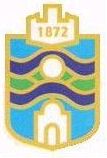 ОпштинаОкругГоведаУкупно492178540Говедакраве и стеоне јунице299849966Свињеукупно1158766004Свињекрмаче и супрасне назимице6223770Овцеукупно35902241057Овцеовце за приплод27050182329Живинаукупно65624625195Једноосовински тракториЈедноосовински тракториЈедноосовински тракториДвоосовински тракториДвоосовински тракториДвоосовински тракториКомбајниКомбајниКомбајниБ. газд.Укупно10+ годБ. газд.Укупно10+ годБ. газд.Укупно10+ год10131022969172218531779697367Бер. кук.ПлугТањ.ДрљСетвосп.РотофрРаст. ђубр.Сејал.ПрскалКосачПрикол2313871271079103663821563518071481Редни бројНазив мереШифра мереПланирани буџет за меру (укупан износ по мери у РСД)Износ подстицаја по јединици мере (апсолутни износ у РСД)Износ подстицаја по кориснику  (%)(нпр. 30%, 50%, 80%)Максимални износ подршке по кориснику (ако је дефинисан)(РСД)1.РЕГРЕСИ100.1.2.000.000,001.200,00//УКУПНО2.000.000,00Редни бројНазив мереШифра мереПланирани буџет за меру (укупан износ по мери у РСД)Износ подстицаја по кориснику  (%)(нпр. 30%, 50%, 80%)Максимални износ подршке по кориснику (ако је дефинисан)(РСД)1.Инвестиције у физичка средства пољопривредних   газдинстава10110.000.000,0040 %60.000,00 -400.000,002.Унапређење рада постојећих и успостављање нових организација пољопривредних произвођача и прерађивача102250.000,00100 %/3.Инвестиције за прераду и маркетинг пољопривредних и рибарских производа1035.000.000,0040 %400.000,004.Органска производња201.3100.000,00100 %/5.Трансфер знања и развој саветодавства- Унапређење обука у области пољопривреде и руралног развоја3052.250.000,00100 %/УКУПНО 17.600.000,00Редни бројНазив мереШифра мереПланирани буџет за меру (укупан износ по мери у РСД)Износ подстицаја по кориснику  (%)(нпр. 30%, 50%, 80%)Максимални износ подршке по кориснику (ако је дефинисан)(РСД)1.Селекција и матична евиденција у сточарству603400.000,00100 %/УКУПНО 400.000,00БуџетВредност у РСД Укупан износ средстава из буџета АП/ЈЛС планираних за реализацију Програма подршке за спровођење пољопривредне политике и политике руралног развоја20.000.000,00Планирана средства за директна плаћања 2.000.000,00Планирана средства за кредитну подршку-Планирана средства за подстицаје мерама руралног развоја17.600.000,00Планирана средства за мере које нису предвиђене у оквиру мера директних плаћања и у оквиру мера руралног развоја     400.000,00ШифраинвестицијеНазив инвестиције100.1.1.Реграс за репродуктивни материјал (вештачко осемењавање)РеднибројНазив показатеља1.Број пољопривредних газдинстава која су остварила регрес за вештачко осемењавање крава 2.Број нових грла која су резултат мереШифраинвестицијеНазив инвестиције101.1.6.Набавка опреме и механизације за припрему, дистрибуцију и складиштење концентроване и кабасте сточне хране на газдинству (сено, силажа, сенажа, итд.)101.1.8.Набавка опреме за мужу или затворених система за мужу у слободном и везаном систему држања101.1.10.Набавка опреме за хлађење и складиштење млека101.3.2.Набавка воћарско – виноградарских трактора до 100 kw, риголера, подривача и машина за резидбу, тарупирање и бербу101.3.3.Набака механизације и опреме за сетву, садњу, заштиту биља и наводњавање/одводњавање за воћарску и виноградарску производњу, производњу садног материјала и повртарску производњу (укључујући и производњу расада и цвећарство) на отвореном пољу; набавка механизације за воћарско-виноградарску производњу (набавка прецизних машина за сетву, машина за расађивање расада, висококвалитетних прскалица или атомизера за заштиту од болести, корова и штеточина; набавка система са микропрскалицама за заштиту воћњака, винограда и расадника од измрзавања; набавка противградних мрежа и пратеће опреме; набавка система кап по кап; набавка пластичних фолија, агротекстила и прскалица за наводњавање)101.4.1.Набавка трактора за ратарску производњу101.4.4.Набавка машина за обраду земљишта101.4.6.Набавка прскалица за прихрану и заштиту биљака од болести, штеточина и короваРедни бројНазив показатеља1Укупан број подржаних пројеката2Број газдинстава која су модернизовала производњу/опрему4.Укупна вредност инвестиција у физичка средстваРедни бројНазив показатеља1.Укупан број подржаних пројеката2.Број новоформираних удружења3.Број чланова удружењаШифраинвестицијеНазив инвестиције103.3.2.Набавка нове опреме и уређаја за сушење воћа, грожђа и поврћа, као и њихових производа 103.3.3.Набавка нове опреме и уређаја зазамрзавање воћа и поврћа, као и њихових производаРедни бројНазив показатеља1Укупан број сушара и хладњача које су набавиле нову опрему2Број газдинстава која су модернизовала производњу/опрему4.Укупна вредност инвестиција у физичка средстваШифраинвестицијеНазив инвестиције201.3.2.Контрола и сертификација201.3.3.Друге инвестиције које се односе на органску производњу а део су свих осталих мера руралног развојаРедни бројНазив показатеља1Број кошница у органској пчеларској производњи2Број газдинстава која су добила сертификат у текућој годиниШифра  инвестицијеЛиста потенцијалних инвестиција у оквиру мере305.1.Стручно оспособљавање и активности стицања вештина и показне активности305.2.Информативне активности: сајмови, изложбе, манифестације, студијска  путовањаРедни бројНазив показатеља1.Укупан број одржаних радионица, едукација и обука2.Број лица која су похађала радионице, предавања и обуке3.Број ангажованих стручних лицаРеднибројНазив показатеља1.Број пољопривредних газдинстава која ће остварити услове за подстицаје за квалитетне приплодне овце 2.Број грла уведених у регистар јагњадиНазив показатељаВредност, опис показатељаИзвор податкаОПШТИ ПОДАЦИАдминистративни и географски положајАутономна покрајина/рзс*РегионШумадија и Западна Србијарзс*ОбластЗлатиборскарзс* OпштинаБајина Баштарзс*Површина673рзс*Број насеља36рзс*Број катастарских општина35рзс*Број подручја са отежаним условима рада у пољопривреди (ПОУРП)25ПравилникДемографски показатељиБрој становника26022рзс**Број домаћинстава 8938рзс*Густина насељености (број становника / површина, км²)38,66Промена броја становника 2011:2002 (2011/2002*100 – 100)-10,7рзс**у руралним подручјима ЈЛС/рзс** Становништво млађег од 15 година (%) 13,6рзс** Становништво старије од 65 година (%)25,9рзс**Просечна старост41рзс*Индекс старења/рзс*Без школске спреме и са непотпуним основним образовањем (%)21,09рзс*Основно образовање (%)21,59рзс*Средње образовање (%)36,49рзс*Више и високо образовање (%)  6,97рзс* Пољопривредно становништво у укупном  броју  становника (%) 63,64проценаПриродни условиРељеф (равничарски, брежуљкасти, брдски, планински)равничарски и брдско-планинскиинтерниПреовлађујући педолошки типови земљишта и бонитетна класасмеђе кисело земљ. на палеозојским шкриљцима,VII и  VинтерниКлима (умерено-континентална, субпланинска, ...)умерено-континентална интерниПросечна количина падавина (mm)700-800интерниСредња годишња температура (ºС)13,2интерниХидрографија (површинске и подземне воде)река Дрина са притокама и бројни извориинтерниПовршина под шумом ( ha)24940рзс* Површина под шумом у укупној површини ЈЛС (%)37,05рзс*Пошумљене површине у претходној години ( ha)0рзс*Посечена дрвна маса ( m³)12 450рзс*ПОКАЗАТЕЉИ РАЗВОЈА ПОЉОПРИВРЕДЕСтање ресурсаУкупан број пољопривредних газдинстава:5071рзс***Број регистрованих пољопривредних газдинстава (РПГ):4004Управа за трезорпородична пољопривредна газдинства (%)99,5правна лица и предузетници (%)  0,5Коришћено пољопривредно земљиште – КПЗ ( ha)18053рзс***Учешће КПЗ у укупној површини ЈЛС (%)26,82Оранице и баште, воћњаци, виногради, ливаде и пашњаци, остало (ha, %)17943рзс***Жита, индустријско биље, поврће, крмно биље, остало (ha, %)2674рзс***Просечна величина поседа (КПЗ) по газдинству ( ha)2,8рзс***Обухваћеност пољопривредног земљишта комасацијом ( ha)0интерниОбухваћеност земљишта неким видом удруживања ( ha)0интерниБрој пољопривредних  газдинстава која наводњавају КПЗ1066рзс***Одводњавана површина КПЗ ( ha)/интерниНаводњавана површина КПЗ ( ha)524рзс***Површина пољопривредног земљишта у државној својини на територији ЈЛС ( ha)1187,8906интерниПовршина пољопривредног земљишта у државној својини која се даје у закуп( ha):56,0683интернифизичка лица ( %)правна лица ( %)1000интерниГоведа, свиње, овце и козе, живина, кошнице пчела (број)125282рзс***Трактори, комбајни, прикључне машине (број)10116рзс***Пољопривредни објекти (број)16011рзс***Хладњаче, сушаре, стакленици и пластеници (број)1656рзс***Употреба минералног  ђубрива, стајњака и средстава за заштиту биља (ha, број ПГ)11318рзс***Број чланова газдинства  и стално запослени на газдинству:13585рзс***(на породичном ПГ : на газдинству правног лица / предузетника) ( ha)99,75% / 0,25%рзс***Годишње радне јединице (број)4303рзс***Земљорадничке задруге и удружења пољопривредника (број)8интерниПроизводња пољопривредних производа (количина):/биљна производња (t)/рзс***сточарска производња (t, lit.,ком)40.000интерниПОКАЗАТЕЉИ РУРАЛНОГ РАЗВОЈАРурална инфраструктураСаобраћајна инфраструктураДужина путевa (km)998,77рзс*Поште и телефонски претплатници (број)7 / 10000рзс*Водопривредна инфраструктураДомаћинства прикључена на водоводну мрежу (број)4688рзс*Домаћинства прикључена на канализациону мрежу (број)3978рзс*Укупне испуштене отпадне воде  (хиљ.m³)800рзс*Пречишћене отпадне воде (хиљ.m³)0рзс*Енергетска инфраструктураПроизводња и снабдевање електричном енергијом (број)4/14814интерниСоцијална инфраструктураОбјекти образовне инфраструктуре (број)23рзс*Број становника на једног лекара867рзс*Број корисника социјалне заштите1736рзс*Диверзификација руралне економијеЗапослени у секторима пољопривреде, шумарства и водопривреде (број)450рзс* рзс***Газдинства која обављају друге профитабилне активности (број)2200рзс***Туристи и просечан број ноћења туриста на територији ЈЛС (број)/рзс*Трансфер знања и информацијаПољопривредна саветодавна стручна служба ( да / не)даинтерниПољопривредна газдинства укључена у саветодавни систем (број)ПССС